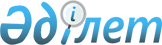 Көксу ауданының ауылдық округтерінің 2021-2023 жылдарға арналған бюджеттері туралыАлматы облысы Көксу аудандық мәслихатының 2021 жылғы 11 қаңтардағы № 73-1 шешімі. Алматы облысы Әділет департаментінде 2021 жылы 21 қаңтарда № 5881 болып тіркелді.
      Ескерту. 01.01.2021 бастап қолданысқа енгізіледі - осы шешімнің 12-тармағымен.
      2008 жылғы 4 желтоқсандағы Қазақстан Республикасының Бюджет кодексінің 9-1-бабының 2-тармағына, "Қазақстан Республикасындағы жергілікті мемлекеттік басқару және өзін-өзі басқару туралы" 2001 жылғы 23 қаңтардағы Қазақстан Республикасы Заңының 6-бабының 1-тармағының 1) тармақшасына сәйкес, Көксу ауданы мәслихаты ШЕШІМ ҚАБЫЛДАДЫ:
      1. 2021-2023 жылдарға арналған Балпық ауылдық округінің бюджеті тиісінше осы шешімнің 1, 2 және 3-қосымшаларына сәйкес, оның ішінде 2021 жылға келесі көлемдерде бекітілсін:
      1) кірістер 297 067 мың теңге:
      салықтық түсімдер 83 397 мың теңге;
      салықтық емес түсімдер 0 теңге;
      негізгі капиталды сатудан түсетін түсімдер 0 теңге;
      трансферттер түсімі 213 670 мың теңге;
      2) шығындар 307 582 мың теңге;
      3) таза бюджеттік кредиттеу 0 теңге:
      бюджеттік кредиттер 0 теңге;
      бюджеттік кредиттерді өтеу 0 теңге;
      4) қаржы активтерімен операциялар бойынша сальдо 0 теңге:
      қаржы активтерін сатып алу 0 теңге;
      мемлекеттің қаржы активтерін сатудан түсетін түсімдер 0 теңге;
      5) бюджет тапшылығы (профициті) (-) 10 515 мың теңге;
      6) бюджет тапшылығын қаржыландыру (профицитін пайдалану) 10 515 мың теңге:
      қарыздар түсімі 0 теңге;
      қарыздарды өтеу 0 теңге;
      бюджет қаражатының пайдаланылатын қалдықтары 10 515 мың теңге.
      Ескерту. 1 - тармақ жаңа редакцияда – Алматы облысы Көксу аудандық мәслихатының 24.11.2021 № 16-1 шешімімен (01.01.2021 бастап қолданысқа енгізіледі).


      2. 2021-2023 жылдарға арналған Жарлыөзек ауылдық округінің бюджеті тиісінше осы шешімнің 4, 5 және 6-қосымшаларына сәйкес, оның ішінде 2021 жылға келесі көлемдерде бекітілсін:
      1) кірістер 121 910 мың теңге:
      салықтық түсімдер 6 973 мың теңге;
      салықтық емес түсімдер 0 теңге;
      негізгі капиталды сатудан түсетін түсімдер 0 теңге;
      трансферттер түсімі 114 937 мың теңге;
      2) шығындар 122742 мың теңге;
      3) таза бюджеттік кредиттеу 0 теңге:
      бюджеттік кредиттер 0 теңге;
      бюджеттік кредиттерді өтеу 0 теңге;
      4) қаржы активтерімен операциялар бойынша сальдо 0 теңге:
      қаржы активтерін сатып алу 0 теңге;
      мемлекеттің қаржы активтерін сатудан түсетін түсімдер 0 теңге;
      5) бюджет тапшылығы (профициті) (-) 832 мың теңге;
      6) бюджет тапшылығын қаржыландыру (профицитін пайдалану) 832 мың теңге:
      қарыздар түсімі 0 теңге;
      қарыздарды өтеу 0 теңге;
      бюджет қаражатының пайдаланылатын қалдықтары 832 мың теңге.
      Ескерту. 2 - тармақ жаңа редакцияда – Алматы облысы Көксу аудандық мәслихатының 24.11.2021 № 16-1 шешімімен (01.01.2021 бастап қолданысқа енгізіледі).


      3. 2021-2023 жылдарға арналған Лабасы ауылдық округінің бюджеті тиісінше осы шешімнің 7, 8 және 9-қосымшаларына сәйкес, оның ішінде 2021 жылға келесі көлемдерде бекітілсін:
      1) кірістер 69 635 мың теңге:
      салықтық түсімдер 15 364 мың теңге;
      салықтық емес түсімдер 0 теңге;
      негізгі капиталды сатудан түсетін түсімдер 0 теңге;
      трансферттер түсімі 54 271 мың теңге;
      2) шығындар 77 084 мың теңге;
      3) таза бюджеттік кредиттеу 0 теңге:
      бюджеттік кредиттер 0 теңге;
      бюджеттік кредиттерді өтеу 0 теңге;
      4) қаржы активтерімен операциялар бойынша сальдо 0 теңге:
      қаржы активтерін сатып алу 0 теңге;
      мемлекеттің қаржы активтерін сатудан түсетін түсімдер 0 теңге;
      5) бюджет тапшылығы (профициті) (-) 7 449 мың теңге;
      6) бюджет тапшылығын қаржыландыру (профицитін пайдалану) 7 449 мың теңге:
      қарыздар түсімі 0 теңге;
      қарыздарды өтеу 0 теңге;
      бюджет қаражатының пайдаланылатын қалдықтары 7 449 мың теңге.
      Ескерту. 3 - тармақ жаңа редакцияда – Алматы облысы Көксу аудандық мәслихатының 16.11.2021 № 16-1 шешімімен (01.01.2021 бастап қолданысқа енгізіледі).


      4. 2021-2023 жылдарға арналған Мұқыры ауылдық округінің бюджеті тиісінше осы шешімнің 10, 11 және 12-қосымшаларына сәйкес, оның ішінде 2021 жылға келесі көлемдерде бекітілсін:
      1) кірістер 48 842 мың теңге:
      салықтық түсімдер 8 655 мың теңге;
      салықтық емес түсімдер 0 теңге;
      негізгі капиталды сатудан түсетін түсімдер 0 теңге;
      трансферттер түсімі 40 187 мың теңге;
      2) шығындар 52 663 мың теңге;
      3) таза бюджеттік кредиттеу 0 теңге:
      бюджеттік кредиттер 0 теңге;
      бюджеттік кредиттерді өтеу 0 теңге;
      4) қаржы активтерімен операциялар бойынша сальдо 0 теңге:
      қаржы активтерін сатып алу 0 теңге;
      мемлекеттің қаржы активтерін сатудан түсетін түсімдер 0 теңге;
      5) бюджет тапшылығы (профициті) (-) 3 821 мың теңге;
      6) бюджет тапшылығын қаржыландыру (профицитін пайдалану) 3 821 мың теңге:
      қарыздар түсімі 0 теңге;
      қарыздарды өтеу 0 теңге;
      бюджет қаражатының пайдаланылатын қалдықтары 3 821 мың теңге.
      Ескерту. 4 - тармақ жаңа редакцияда – Алматы облысы Көксу аудандық мәслихатының 24.11.2021 № 16-1 шешімімен (01.01.2021 бастап қолданысқа енгізіледі).


      5. 2021-2023 жылдарға арналған Мұқаншы ауылдық округінің бюджеті тиісінше осы шешімнің 13, 14 және 15-қосымшаларына сәйкес, оның ішінде 2021 жылға келесі көлемдерде бекітілсін:
      1) кірістер 53 894 мың теңге:
      салықтық түсімдер 10 986 мың теңге;
      салықтық емес түсімдер 0 теңге;
      негізгі капиталды сатудан түсетін түсімдер 0 теңге;
      трансферттер түсімі 42 908 мың теңге;
      2) шығындар 55 686 мың теңге;
      3) таза бюджеттік кредиттеу 0 теңге:
      бюджеттік кредиттер 0 теңге;
      бюджеттік кредиттерді өтеу 0 теңге;
      4) қаржы активтерімен операциялар бойынша сальдо 0 теңге:
      қаржы активтерін сатып алу 0 теңге;
      мемлекеттің қаржы активтерін сатудан түсетін түсімдер 0 теңге;
      5) бюджет тапшылығы (профициті) (-) 1 792 мың теңге;
      6) бюджет тапшылығын қаржыландыру (профицитін пайдалану) 1 792 мың теңге:
      қарыздар түсімі 0 теңге;
      қарыздарды өтеу 0 теңге;
      бюджет қаражатының пайдаланылатын қалдықтары 1 792 мың теңге.
      Ескерту. 5 - тармақ жаңа редакцияда – Алматы облысы Көксу аудандық мәслихатының 24.11.2021 № 16-1 шешімімен (01.01.2021 бастап қолданысқа енгізіледі).


      6. 2021-2023 жылдарға арналған Алғабас ауылдық округінің бюджеті тиісінше осы шешімнің 16, 17 және 18-қосымшаларына сәйкес, оның ішінде 2021 жылға келесі көлемдерде бекітілсін:
      1) кірістер 38 717 мың теңге:
      салықтық түсімдер 4 749 мың теңге;
      салықтық емес түсімдер 0 теңге;
      негізгі капиталды сатудан түсетін түсімдер 0 теңге;
      трансферттер түсімі 33 968 мың теңге;
      2) шығындар 39 633 мың теңге;
      3) таза бюджеттік кредиттеу 0 теңге:
      бюджеттік кредиттер 0 теңге;
      бюджеттік кредиттерді өтеу 0 теңге;
      4) қаржы активтерімен операциялар бойынша сальдо 0 теңге:
      қаржы активтерін сатып алу 0 теңге;
      мемлекеттің қаржы активтерін сатудан түсетін түсімдер 0 теңге;
      5) бюджет тапшылығы (профициті) (-) 916 мың теңге;
      6) бюджет тапшылығын қаржыландыру (профицитін пайдалану) 916 мың теңге:
      қарыздар түсімі 0 теңге;
      қарыздарды өтеу 0 теңге;
      бюджет қаражатының пайдаланылатын қалдықтары 916 мың теңге.
      Ескерту. 6 - тармақ жаңа редакцияда – Алматы облысы Көксу аудандық мәслихатының 24.11.2021 № 16-1 шешімімен (01.01.2021 бастап қолданысқа енгізіледі).


      7. 2021-2023 жылдарға арналған Еңбекші ауылдық округінің бюджеті тиісінше осы шешімнің 19, 20 және 21-қосымшаларына сәйкес, оның ішінде 2021 жылға келесі көлемдерде бекітілсін:
      1) кірістер 37 119 мың теңге:
      салықтық түсімдер 7 343 мың теңге;
      салықтық емес түсімдер 0 теңге;
      негізгі капиталды сатудан түсетін түсімдер 0 теңге;
      трансферттер түсімі 29 776 мың теңге;
      2) шығындар 38 630 мың теңге;
      3) таза бюджеттік кредиттеу 0 теңге:
      бюджеттік кредиттер 0 теңге;
      бюджеттік кредиттерді өтеу 0 теңге;
      4) қаржы активтерімен операциялар бойынша сальдо 0 теңге:
      қаржы активтерін сатып алу 0 теңге;
      мемлекеттің қаржы активтерін сатудан түсетін түсімдер 0 теңге;
      5) бюджет тапшылығы (профициті) (-) 1 511 мың теңге;
      6) бюджет тапшылығын қаржыландыру (профицитін пайдалану) 1 511 мың теңге:
      қарыздар түсімі 0 теңге;
      қарыздарды өтеу 0 теңге;
      бюджет қаражатының пайдаланылатын қалдықтары 1 511 мың теңге.
      Ескерту. 7 - тармақ жаңа редакцияда – Алматы облысы Көксу аудандық мәслихатының 24.11.2021 № 16-1 шешімімен (01.01.2021 бастап қолданысқа енгізіледі).


      8. 2021-2023 жылдарға арналған Айнабұлақ ауылдық округінің бюджеті тиісінше осы шешімнің 22, 23 және 24-қосымшаларына сәйкес, оның ішінде 2021 жылға келесі көлемдерде бекітілсін:
      1) кірістер 27 949 мың теңге:
      салықтық түсімдер 2 240 мың теңге;
      салықтық емес түсімдер 0 теңге;
      негізгі капиталды сатудан түсетін түсімдер 0 теңге;
      трансферттер түсімі 25 709 мың теңге;
      2) шығындар 28 713 мың теңге;
      3) таза бюджеттік кредиттеу 0 теңге:
      бюджеттік кредиттер 0 теңге;
      бюджеттік кредиттерді өтеу 0 теңге;
      4) қаржы активтерімен операциялар бойынша сальдо 0 теңге:
      қаржы активтерін сатып алу 0 теңге;
      мемлекеттің қаржы активтерін сатудан түсетін түсімдер 0 теңге;
      5) бюджет тапшылығы (профициті) (-) 764 мың теңге;
      6) бюджет тапшылығын қаржыландыру (профицитін пайдалану) 764 мың теңге:
      қарыздар түсімі 0 теңге;
      қарыздарды өтеу 0 теңге;
      бюджет қаражатының пайдаланылатын қалдықтары 764 мың теңге.
      Ескерту. 8 - тармақ жаңа редакцияда – Алматы облысы Көксу аудандық мәслихатының 24.11.2021 № 16-1 шешімімен (01.01.2021 бастап қолданысқа енгізіледі).


      9. 2021-2023 жылдарға арналған Қаблиса ауылдық округінің бюджеті тиісінше осы шешімнің 25, 26 және 27-қосымшаларына сәйкес, оның ішінде 2021 жылға келесі көлемдерде бекітілсін:
      1) кірістер 31 175 мың теңге:
      салықтық түсімдер 2 508 мың теңге;
      салықтық емес түсімдер 0 теңге;
      негізгі капиталды сатудан түсетін түсімдер 0 теңге;
      трансферттер түсімі 28 667 мың теңге;
      2) шығындар 32 351 мың теңге;
      3) таза бюджеттік кредиттеу 0 теңге:
      бюджеттік кредиттер 0 теңге;
      бюджеттік кредиттерді өтеу 0 теңге;
      4) қаржы активтерімен операциялар бойынша сальдо 0 теңге:
      қаржы активтерін сатып алу 0 теңге;
      мемлекеттің қаржы активтерін сатудан түсетін түсімдер 0 теңге;
      5) бюджет тапшылығы (профициті) (-) 1 176 мың теңге;
      6) бюджет тапшылығын қаржыландыру (профицитін пайдалану) 1 176 мың теңге:
      қарыздар түсімі 0 теңге;
      қарыздарды өтеу 0 теңге;
      бюджет қаражатының пайдаланылатын қалдықтары 1 176 мың теңге.
      Ескерту. 9 - тармақ жаңа редакцияда – Алматы облысы Көксу аудандық мәслихатының 24.11.2021 № 16-1 шешімімен (01.01.2021 бастап қолданысқа енгізіледі).


      10. 2021-2023 жылдарға арналған Мұсабек ауылдық округінің бюджеті тиісінше осы шешімнің 28, 29 және 30-қосымшаларына сәйкес, оның ішінде 2021 жылға келесі көлемдерде бекітілсін:
      1) кірістер 29 123 мың теңге:
      салықтық түсімдер 4 972 мың теңге;
      салықтық емес түсімдер 0 теңге;
      негізгі капиталды сатудан түсетін түсімдер 0 теңге;
      трансферттер түсімі 24 151 мың теңге;
      2) шығындар 30 398 мың теңге;
      3) таза бюджеттік кредиттеу 0 теңге:
      бюджеттік кредиттер 0 теңге;
      бюджеттік кредиттерді өтеу 0 теңге;
      4) қаржы активтерімен операциялар бойынша сальдо 0 теңге:
      қаржы активтерін сатып алу 0 теңге;
      мемлекеттің қаржы активтерін сатудан түсетін түсімдер 0 теңге;
      5) бюджет тапшылығы (профициті) (-) 1 275 мың теңге;
      6) бюджет тапшылығын қаржыландыру (профицитін пайдалану) 1 275 мың теңге:
      қарыздар түсімі 0 теңге;
      қарыздарды өтеу 0 теңге;
      бюджет қаражатының пайдаланылатын қалдықтары 1 275 мың теңге.
      Ескерту. 10 - тармақ жаңа редакцияда – Алматы облысы Көксу аудандық мәслихатының 24.11.2021 № 16-1 шешімімен (01.01.2021 бастап қолданысқа енгізіледі).


      11. Осы шешімнің орындалуын бақылау Көксу ауданы мәслихатының "Ауданның экономикалық дамуы, жергілікті бюджет, табиғатты қорғау және ауыл шаруашылығы мәселелері жөніндегі" тұрақты комиссиясына жүктелсін.
      12. Осы шешім 2021 жылдың 1 қаңтарынан бастап қолданысқа енгізіледі. 2021 жылға арналған Балпық ауылдық округінің бюджеті 
      Ескерту. 1 - қосымша жаңа редакцияда – Алматы облысы Көксу аудандық мәслихатының 24.11.2021 № 16-1 шешімімен (01.01.2021 бастап қолданысқа енгізіледі). 2022 жылға арналған Балпық ауылдық округінің бюджеті  2023 жылға арналған Балпық ауылдық округінің бюджеті  2021 жылға арналған Жарлыөзек ауылдық округінің бюджеті
      Ескерту. 4 - қосымша жаңа редакцияда – Алматы облысы Көксу аудандық мәслихатының 24.11.2021 № 16-1 шешімімен (01.01.2021 бастап қолданысқа енгізіледі). 2022 жылға арналған Жарлыөзек ауылдық округінің бюджеті 2023 жылға арналған Жарлыөзек ауылдық округінің бюджеті 2021 жылға арналған Лабасы ауылдық округінің бюджеті
      Ескерту. 7 - қосымша жаңа редакцияда – Алматы облысы Көксу аудандық мәслихатының 24.11.2021 № 16-1 шешімімен (01.01.2021 бастап қолданысқа енгізіледі). 2022 жылға арналған Лабасы ауылдық округінің бюджеті 2023 жылға арналған Лабасы ауылдық округінің бюджеті 2021 жылға арналған Мұқыры ауылдық округінің бюджеті
      Ескерту. 10 - қосымша жаңа редакцияда – Алматы облысы Көксу аудандық мәслихатының 24.11.2021 № 16-1 шешімімен (01.01.2021 бастап қолданысқа енгізіледі). 2022 жылға арналған Мұқыры ауылдық округінің бюджеті 2023 жылға арналған Мұқыры ауылдық округінің бюджеті 2021 жылға арналған Мұқаншы ауылдық округінің бюджеті
      Ескерту. 13 - қосымша жаңа редакцияда – Алматы облысы Көксу аудандық мәслихатының 24.11.2021 № 16-1 шешімімен (01.01.2021 бастап қолданысқа енгізіледі). 2022 жылға арналған Мұқаншы ауылдық округінің бюджеті 2023 жылға арналған Мұқаншы ауылдық округінің бюджеті 2021 жылға арналған Алғабас ауылдық округінің бюджеті
      Ескерту. 16 - қосымша жаңа редакцияда – Алматы облысы Көксу аудандық мәслихатының 24.11.2021 № 16-1 шешімімен (01.01.2021 бастап қолданысқа енгізіледі). 2022 жылға арналған Алғабас ауылдық округінің бюджеті 2023 жылға арналған Алғабас ауылдық округінің бюджеті 2021 жылға арналған Еңбекші ауылдық округінің бюджеті
      Ескерту. 19 - қосымша жаңа редакцияда – Алматы облысы Көксу аудандық мәслихатының 24.11.2021 № 16-1 шешімімен (01.01.2021 бастап қолданысқа енгізіледі). 2022 жылға арналған Еңбекші ауылдық округінің бюджеті 2023 жылға арналған Еңбекші ауылдық округінің бюджеті 2021 жылға арналған Айнабұлақ ауылдық округінің бюджеті
      Ескерту. 22 - қосымша жаңа редакцияда – Алматы облысы Көксу аудандық мәслихатының 24.11.2020 № 16-1 шешімімен (01.01.2021 бастап қолданысқа енгізіледі). 2022 жылға арналған Айнабұлақ ауылдық округінің бюджеті 2023 жылға арналған Айнабұлақ ауылдық округінің бюджеті 2021 жылға арналған Қаблиса ауылдық округінің бюджеті
      Ескерту. 25 - қосымша жаңа редакцияда – Алматы облысы Көксу аудандық мәслихатының 24.11.2021 № 16-1 шешімімен (01.01.2021 бастап қолданысқа енгізіледі). 2022 жылға арналған Қаблиса ауылдық округінің бюджеті 2023 жылға арналған Қаблиса ауылдық округінің бюджеті 2021 жылға арналған Мұсабек ауылдық округінің бюджеті
      Ескерту. 28 - қосымша жаңа редакцияда – Алматы облысы Көксу аудандық мәслихатының 24.11.2021 № 16-1 шешімімен (01.01.2021 бастап қолданысқа енгізіледі). 2022 жылға арналған Мұсабек ауылдық округінің бюджеті 2023 жылға арналған Мұсабек ауылдық округінің бюджеті
					© 2012. Қазақстан Республикасы Әділет министрлігінің «Қазақстан Республикасының Заңнама және құқықтық ақпарат институты» ШЖҚ РМК
				
      Көксу ауданы мәслихатының

      сессия төрағасы

К. Жунусов

      Көксу ауданы мәслихатының

      хатшысы

А. Досымбеков
Көксу ауданы мәслихатының 2021 жылғы 11 қаңтардағы № 73-1 шешіміне 1-қосымша
Санаты
Санаты
Санаты
Санаты
Сомасы (мың теңге) 
Сыныбы
Сыныбы
Сыныбы
Сомасы (мың теңге) 
Кіші сыныбы
Кіші сыныбы
Сомасы (мың теңге) 
Атауы
Сомасы (мың теңге) 
1
2
3
4
5
І. Кірістер
297 067
1
Салықтық түсімдер
83 397
01
Табыс салығы 
11 600
2
Жеке табыс салығы
11 600
04
Меншiкке салынатын салықтар
71 211
1
Мүлiкке салынатын салықтар 
2 175
3
Жер салығы 
1 394
4
Көлiк құралдарына салынатын салық 
67 642
05
Тауарларға, жұмыстарға және қызметтерге салынатын iшкi салықтар 
586
4
Кәсiпкерлiк және кәсiби қызметтi жүргiзгенi үшiн алынатын алымдар
586
4
Трансферттердің түсімдері
213 670
02
Мемлекеттiк басқарудың жоғары тұрған органдарынан түсетiн трансферттер
213 670
3
Аудандардың (облыстық маңызы бар қаланың) бюджетінен трансферттер
213 670
Функционалдық топ
Функционалдық топ
Функционалдық топ
Функционалдық топ
Функционалдық топ
Сомасы (мың теңге)
Функционалдық кіші топ
Функционалдық кіші топ
Функционалдық кіші топ
Функционалдық кіші топ
Сомасы (мың теңге)
Бюджеттік бағдарламалардың әкімшісі
Бюджеттік бағдарламалардың әкімшісі
Бюджеттік бағдарламалардың әкімшісі
Сомасы (мың теңге)
Бюджеттік бағдарлама
Бюджеттік бағдарлама
Сомасы (мың теңге)
Атауы
Сомасы (мың теңге)
1
2
3
4
5
6
ІІ. Шығындар
307 582
01
Жалпы сипаттағы мемлекеттiк қызметтер
49 452
1
Мемлекеттiк басқарудың жалпы функцияларын орындайтын өкiлдi, атқарушы және басқа органдар
49 411
01
1
124
Аудандық маңызы бар қала, ауыл, кент, ауылдық округ әкімінің аппараты
49 411
01
1
001
Аудандық маңызы бар қала, ауыл, кент, ауылдық округ әкімінің қызметін қамтамасыз ету жөніндегі қызметтер
48 911
022
Мемлекеттік органның күрделі шығыстары
500
2
Қаржылық қызмет
41
124
Аудандық маңызы бар қала, ауыл, кент, ауылдық округ әкімінің аппараты
41
053
Аудандық маңызы бар қаланың, ауылдың, кенттің, ауылдық округтің коммуналдық мүлкін басқару
41
07
Тұрғын үй-коммуналдық шаруашылық
212 335
07
3
Елді-мекендерді көркейту
212 335
07
3
124
Аудандық маңызы бар қала, ауыл, кент, ауылдық округ әкімінің аппараты
212 335
07
3
123
008
Елді мекендердегі көшелерді жарықтандыру
57 707
07
3
123
009
Елді мекендердің санитариясын қамтамасыз ету
28 689
07
3
123
011
Елді мекендерді абаттандыру мен көгалдандыру
125 939
12
Көлік және коммуникация
8 154
1
Автомобиль көлігі
8 154
124
Аудандық маңызы бар қала, ауыл, кент, ауылдық округ әкімінің аппараты
8 154
013
Аудандық маңызы бар қалаларда, ауылдарда, кенттерде, ауылдық округтерде автомобиль жолдарының жұмыс істеуін қамтамасыз ету
8 154
13
Басқалар
33 599
9
Басқалар
33 599
124
Аудандық маңызы бар қала, ауыл, кент, ауылдық округ әкімінің аппараты 
33 599
040
Өңірлерді дамытудың 2025 жылға дейінгі мемлекеттік бағдарламасы шеңберінде өңірлерді экономикалық дамытуға жәрдемдесу бойынша шараларды іске асыруға ауылдық елді мекендерді жайластыруды шешуге арналған іс-шараларды іске асыру
33 599
15
Трансферттер
4042
15
1
Трансферттер
4042
15
1
124
Аудандық маңызы бар қала, ауыл, кент, ауылдық округ әкімінің аппараты
4042
15
1
452
048
Пайдаланылмаған (толық пайдаланылмаған) нысаналы трансферттерді қайтару
2
051
Заңнаманы өзгертуге байланысты жоғары тұрған бюджеттің шығындарын өтеуге төменгі тұрған бюджеттен ағымдағы нысаналы трансферттер
4040
Санаты
Санаты
Санаты
Санаты
Сомасы (мың теңге) 
Сыныбы
Сыныбы
Сыныбы
Сомасы (мың теңге) 
Ішкі сыныбы
Ішкі сыныбы
Сомасы (мың теңге) 
Атауы
Сомасы (мың теңге) 
1
2
3
4
5
ІІІ. Таза бюджеттік кредиттеу
0
Функционалдық топ
Функционалдық топ
Функционалдық топ
Функционалдық топ
Функционалдық топ
Сомасы (мың теңге)
Функционалдық кіші топ
Функционалдық кіші топ
Функционалдық кіші топ
Функционалдық кіші топ
Сомасы (мың теңге)
Бюджеттік бағдарламалардың әкімшісі
Бюджеттік бағдарламалардың әкімшісі
Бюджеттік бағдарламалардың әкімшісі
Сомасы (мың теңге)
Бюджеттік бағдарлама
Бюджеттік бағдарлама
Сомасы (мың теңге)
Атауы
Сомасы (мың теңге)
1
2
3
4
5
6
IV. Қаржы активтерімен операциялар бойынша сальдо
0
Санаты
Санаты
Санаты
Санаты
Сомасы (мың теңге) 
Сыныбы
Сыныбы
Сыныбы
Сомасы (мың теңге) 
Ішкі сыныбы
Ішкі сыныбы
Сомасы (мың теңге) 
Атауы
Сомасы (мың теңге) 
1
2
3
4
5
V. Бюджет тапшылығы (профициті)
-10 515
VI. Бюджет тапшылығын қаржыландыру (профицитін пайдалану)
10 515
8
Бюджет қаражаттарының пайдаланылатын қалдықтары
10 515
01
Бюджет қаражаты қалдықтары
10 515
1
Бюджет қаражатының бос қалдықтары
10 515Көксу ауданы мәслихатының 2021 жылғы 11 қаңтардағы № 73-1 шешіміне 2-қосымша
Санаты
Санаты
Санаты
Санаты
Сомасы (мың теңге) 
Сыныбы
Сыныбы
Сыныбы
Сомасы (мың теңге) 
Кіші сыныбы
Кіші сыныбы
Сомасы (мың теңге) 
Атауы
Сомасы (мың теңге) 
1
2
3
4
5
І. Кірістер
213 828
1
Салықтық түсімдер
76 392
04
Меншiкке салынатын салықтар
76 329
1
Мүлiкке салынатын салықтар 
975
3
Жер салығы 
1394
4
Көлiк құралдарына салынатын салық 
73 960
05
Тауарларға, жұмыстарға және қызметтерге салынатын iшкi салықтар 
63
4
Кәсiпкерлiк және кәсiби қызметтi жүргiзгенi үшiн алынатын алымдар
63
4
Трансферттердің түсімдері
137 436
02
Мемлекеттiк басқарудың жоғары тұрған органдарынан түсетiн трансферттер
137 436
3
Аудандардың (облыстық маңызы бар қаланың) бюджетінен трансферттер
137 436
Функционалдық топ
Функционалдық топ
Функционалдық топ
Функционалдық топ
Функционалдық топ
Сомасы (мың теңге)
Функционалдық кіші топ
Функционалдық кіші топ
Функционалдық кіші топ
Функционалдық кіші топ
Сомасы (мың теңге)
Бюджеттік бағдарламалардың әкімшісі
Бюджеттік бағдарламалардың әкімшісі
Бюджеттік бағдарламалардың әкімшісі
Сомасы (мың теңге)
Бюджеттік бағдарлама
Бюджеттік бағдарлама
Сомасы (мың теңге)
Атауы
Сомасы (мың теңге)
1
2
3
4
5
6
ІІ. Шығындар
213 828
01
Жалпы сипаттағы мемлекеттiк қызметтер
34 402
1
Мемлекеттiк басқарудың жалпы функцияларын орындайтын өкiлдi, атқарушы және басқа органдар
34 402
124
Аудандық маңызы бар қала, ауыл, кент, ауылдық округ әкімінің аппараты
34 402
001
Аудандық маңызы бар қала, ауыл, кент, ауылдық округ әкімінің қызметін қамтамасыз ету жөніндегі қызметтер
34 402
07
Тұрғын үй-коммуналдық шаруашылық
137 952
3
Елді-мекендерді көркейту
137 952
124
Аудандық маңызы бар қала, ауыл, кент, ауылдық округ әкімінің аппараты
137 952
008
Елді мекендердегі көшелерді жарықтандыру
18 594
009
Елді мекендердің санитариясын қамтамасыз ету
32 931
011
Елді мекендерді абаттандыру мен көгалдандыру
86 427
12
Көлік және коммуникация
7 875
1
Автомобиль көлігі
7 875
124
Аудандық маңызы бар қала, ауыл, кент, ауылдық округ әкімінің аппараты
7 875
013
Аудандық маңызы бар қалаларда, ауылдарда, кенттерде, ауылдық округтерде автомобиль жолдарының жұмыс істеуін қамтамасыз ету
7 875
13
Басқалар
33 599
9
Басқалар
33 599
124
Аудандық маңызы бар қала, ауыл, кент, ауылдық округ әкімінің аппараты 
33 599
040
Өңірлерді дамытудың 2025 жылға дейінгі мемлекеттік бағдарламасы шеңберінде өңірлерді экономикалық дамытуға жәрдемдесу бойынша шараларды іске асыруға ауылдық елді мекендерді жайластыруды шешуге арналған іс-шараларды іске асыру
33 599
Санаты
Санаты
Санаты
Санаты
Сомасы (мың теңге) 
Сыныбы
Сыныбы
Сыныбы
Сомасы (мың теңге) 
Ішкі сыныбы
Ішкі сыныбы
Сомасы (мың теңге) 
Атауы
Сомасы (мың теңге) 
1
2
3
4
5
ІІІ. Таза бюджеттік кредиттеу
0
Функционалдық топ
Функционалдық топ
Функционалдық топ
Функционалдық топ
Функционалдық топ
Сомасы (мың теңге)
Функционалдық кіші топ
Функционалдық кіші топ
Функционалдық кіші топ
Функционалдық кіші топ
Сомасы (мың теңге)
Бюджеттік бағдарламалардың әкімшісі
Бюджеттік бағдарламалардың әкімшісі
Бюджеттік бағдарламалардың әкімшісі
Сомасы (мың теңге)
Бюджеттік бағдарлама
Бюджеттік бағдарлама
Сомасы (мың теңге)
Атауы
Сомасы (мың теңге)
1
2
3
4
5
6
IV. Қаржы активтерімен операциялар бойынша сальдо
0
Санаты
Санаты
Санаты
Санаты
Сомасы (мың теңге) 
Сыныбы
Сыныбы
Сыныбы
Сомасы (мың теңге) 
Ішкі сыныбы
Ішкі сыныбы
Сомасы (мың теңге) 
Атауы
Сомасы (мың теңге) 
1
2
3
4
5
V. Бюджет тапшылығы (профициті)
0
VI. Бюджет тапшылығын қаржыландыру (профицитін пайдалану)
0Көксу ауданы мәслихатының 2021 жылғы 11 қаңтардағы № 73-1 шешіміне 3-қосымша
Санаты
Санаты
Санаты
Санаты
Сомасы (мың теңге) 
Сыныбы
Сыныбы
Сыныбы
Сомасы (мың теңге) 
Кіші сыныбы
Кіші сыныбы
Сомасы (мың теңге) 
Атауы
Сомасы (мың теңге) 
1
2
3
4
5
І. Кірістер
222 124
1
Салықтық түсімдер
81 705
01
Табыс салығы 
451
02
Жеке табыс салығы
451
04
Меншiкке салынатын салықтар
81 186
1
Мүлiкке салынатын салықтар 
975
3
Жер салығы 
1 394
4
Көлiк құралдарына салынатын салық 
78 817
05
Тауарларға, жұмыстарға және қызметтерге салынатын iшкi салықтар 
68
4
Кәсiпкерлiк және кәсiби қызметтi жүргiзгенi үшiн алынатын алымдар
68
4
Трансферттердің түсімдері
140 419
02
Мемлекеттiк басқарудың жоғары тұрған органдарынан түсетiн трансферттер
140 419
3
Аудандардың (облыстық маңызы бар қаланың) бюджетінен трансферттер
140 419
Функционалдық топ
Функционалдық топ
Функционалдық топ
Функционалдық топ
Функционалдық топ
Сомасы (мың теңге)
Функционалдық кіші топ
Функционалдық кіші топ
Функционалдық кіші топ
Функционалдық кіші топ
Сомасы (мың теңге)
Бюджеттік бағдарламалардың әкімшісі
Бюджеттік бағдарламалардың әкімшісі
Бюджеттік бағдарламалардың әкімшісі
Сомасы (мың теңге)
Бюджеттік бағдарлама
Бюджеттік бағдарлама
Сомасы (мың теңге)
Атауы
Сомасы (мың теңге)
1
2
3
4
5
6
ІІ. Шығындар
222 124
01
Жалпы сипаттағы мемлекеттiк қызметтер
35 744
1
Мемлекеттiк басқарудың жалпы функцияларын орындайтын өкiлдi, атқарушы және басқа органдар
35 744
124
Аудандық маңызы бар қала, ауыл, кент, ауылдық округ әкімінің аппараты
35 744
001
Аудандық маңызы бар қала, ауыл, кент, ауылдық округ әкімінің қызметін қамтамасыз ету жөніндегі қызметтер
35 744
07
Тұрғын үй-коммуналдық шаруашылық
144 512
3
Елді-мекендерді көркейту
144 512
124
Аудандық маңызы бар қала, ауыл, кент, ауылдық округ әкімінің аппараты
144 512
008
Елді мекендердегі көшелерді жарықтандыру
19 524
009
Елді мекендердің санитариясын қамтамасыз ету
34 577
011
Елді мекендерді абаттандыру мен көгалдандыру
90 411
12
Көлік және коммуникация
8 269
1
Автомобиль көлігі
8 269
124
Аудандық маңызы бар қала, ауыл, кент, ауылдық округ әкімінің аппараты
8 269
013
Аудандық маңызы бар қалаларда, ауылдарда, кенттерде, ауылдық округтерде автомобиль жолдарының жұмыс істеуін қамтамасыз ету
8 269
13
Басқалар
33 599
9
Басқалар
33 599
124
Аудандық маңызы бар қала, ауыл, кент, ауылдық округ әкімінің аппараты 
33 599
040
Өңірлерді дамытудың 2025 жылға дейінгі мемлекеттік бағдарламасы шеңберінде өңірлерді экономикалық дамытуға жәрдемдесу бойынша шараларды іске асыруға ауылдық елді мекендерді жайластыруды шешуге арналған іс-шараларды іске асыру
33 599
Санаты
Санаты
Санаты
Санаты
Сомасы (мың теңге) 
Сыныбы
Сыныбы
Сыныбы
Сомасы (мың теңге) 
Ішкі сыныбы
Ішкі сыныбы
Сомасы (мың теңге) 
Атауы
Сомасы (мың теңге) 
1
2
3
4
5
ІІІ. Таза бюджеттік кредиттеу
0
Функционалдық топ
Функционалдық топ
Функционалдық топ
Функционалдық топ
Функционалдық топ
Сомасы (мың теңге)
Функционалдық кіші топ
Функционалдық кіші топ
Функционалдық кіші топ
Функционалдық кіші топ
Сомасы (мың теңге)
Бюджеттік бағдарламалардың әкімшісі
Бюджеттік бағдарламалардың әкімшісі
Бюджеттік бағдарламалардың әкімшісі
Сомасы (мың теңге)
Бюджеттік бағдарлама
Бюджеттік бағдарлама
Сомасы (мың теңге)
Атауы
Сомасы (мың теңге)
1
2
3
4
5
6
IV. Қаржы активтерімен операциялар бойынша сальдо
0
Санаты
Санаты
Санаты
Санаты
Сомасы (мың теңге) 
Сыныбы
Сыныбы
Сыныбы
Сомасы (мың теңге) 
Ішкі сыныбы
Ішкі сыныбы
Сомасы (мың теңге) 
Атауы
Сомасы (мың теңге) 
1
2
3
4
5
V. Бюджет тапшылығы (профициті)
0
VI. Бюджет тапшылығын қаржыландыру (профицитін пайдалану)
0Көксу ауданы мәслихатының 2021 жылғы 11 қаңтардағы № 73-1 шешіміне 4-қосымша
Санаты
Санаты
Санаты
Санаты
Сомасы (мың теңге) 
Сыныбы
Сыныбы
Сыныбы
Сомасы (мың теңге) 
Кіші сыныбы
Кіші сыныбы
Сомасы (мың теңге) 
Атауы
Сомасы (мың теңге) 
1
2
3
4
5
І. Кірістер
121 910
1
Салықтық түсімдер
6 973
01
Табыс салығы 
267
2
Жеке табыс салығы
267
04
Меншiкке салынатын салықтар
6 706
1
Мүлiкке салынатын салықтар 
253
3
Жер салығы 
108
4
Көлiк құралдарына салынатын салық 
6 345
4
Трансферттердің түсімдері
114 937
02
Мемлекеттiк басқарудың жоғары тұрған органдарынан түсетiн трансферттер
114 937
3
Аудандардың (облыстық маңызы бар қаланың) бюджетінен трансферттер
114 937
Функционалдық топ
Функционалдық топ
Функционалдық топ
Функционалдық топ
Функционалдық топ
Сомасы (мың теңге)
Функционалдық кіші топ
Функционалдық кіші топ
Функционалдық кіші топ
Функционалдық кіші топ
Сомасы (мың теңге)
Бюджеттік бағдарламалардың әкімшісі
Бюджеттік бағдарламалардың әкімшісі
Бюджеттік бағдарламалардың әкімшісі
Сомасы (мың теңге)
Бюджеттік бағдарлама
Бюджеттік бағдарлама
Сомасы (мың теңге)
Атауы
Сомасы (мың теңге)
1
2
3
4
5
6
ІІ. Шығындар
122 742
01
Жалпы сипаттағы мемлекеттiк қызметтер
30 644
1
Мемлекеттiк басқарудың жалпы функцияларын орындайтын өкiлдi, атқарушы және басқа органдар
30 603
01
1
124
Аудандық маңызы бар қала, ауыл, кент, ауылдық округ әкімінің аппараты
30 603
01
1
001
Аудандық маңызы бар қала, ауыл, кент, ауылдық округ әкімінің қызметін қамтамасыз ету жөніндегі қызметтер
30 453
022
Мемлекеттік органның күрделі шығыстары
150
2
Қаржылық қызмет
41
124
Аудандық маңызы бар қала, ауыл, кент, ауылдық округ әкімінің аппараты
41
053
Аудандық маңызы бар қаланың, ауылдың, кенттің, ауылдық округтің коммуналдық мүлкін басқару
41
07
Тұрғын үй-коммуналдық шаруашылық
91 209
07
3
Елді-мекендерді көркейту
91 209
07
3
124
Аудандық маңызы бар қала, ауыл, кент, ауылдық округ әкімінің аппараты
91 209
07
3
123
008
Елді мекендердегі көшелерді жарықтандыру
45 176
07
3
123
009
Елді мекендердің санитариясын қамтамасыз ету
1 693
07
3
123
011
Елді мекендерді абаттандыру мен көгалдандыру
44 340
12
Көлік және коммуникация
447
1
Автомобиль көлігі
447
124
Аудандық маңызы бар қала, ауыл, кент, ауылдық округ әкімінің аппараты
447
013
Аудандық маңызы бар қалаларда, ауылдарда, кенттерде, ауылдық округтерде автомобиль жолдарының жұмыс істеуін қамтамасыз ету
447
15
Трансферттер
442
15
1
Трансферттер
442
15
1
124
Аудандық маңызы бар қала, ауыл, кент, ауылдық округ әкімінің аппараты
442
15
1
452
048
Пайдаланылмаған (толық пайдаланылмаған) нысаналы трансферттерді қайтару
2
051
Заңнаманы өзгертуге байланысты жоғары тұрған бюджеттің шығындарын өтеуге төменгі тұрған бюджеттен ағымдағы нысаналы трансферттер
440
Санаты
Санаты
Санаты
Санаты
Сомасы (мың теңге) 
Сыныбы
Сыныбы
Сыныбы
Сомасы (мың теңге) 
Ішкі сыныбы
Ішкі сыныбы
Сомасы (мың теңге) 
Атауы
Сомасы (мың теңге) 
1
2
3
4
5
ІІІ. Таза бюджеттік кредиттеу
0
Функционалдық топ
Функционалдық топ
Функционалдық топ
Функционалдық топ
Функционалдық топ
Сомасы (мың теңге)
Функционалдық кіші топ
Функционалдық кіші топ
Функционалдық кіші топ
Функционалдық кіші топ
Сомасы (мың теңге)
Бюджеттік бағдарламалардың әкімшісі
Бюджеттік бағдарламалардың әкімшісі
Бюджеттік бағдарламалардың әкімшісі
Сомасы (мың теңге)
Бюджеттік бағдарлама
Бюджеттік бағдарлама
Сомасы (мың теңге)
Атауы
Сомасы (мың теңге)
1
2
3
4
5
6
IV. Қаржы активтерімен операциялар бойынша сальдо
0
Санаты
Санаты
Санаты
Санаты
Сомасы (мың теңге) 
Сыныбы
Сыныбы
Сыныбы
Сомасы (мың теңге) 
Ішкі сыныбы
Ішкі сыныбы
Сомасы (мың теңге) 
Атауы
Сомасы (мың теңге) 
1
2
3
4
5
V. Бюджет тапшылығы (профициті)
-832
VI. Бюджет тапшылығын қаржыландыру (профицитін пайдалану)
832
8
Бюджет қаражаттарының пайдаланылатын қалдықтары
832
01
Бюджет қаражаты қалдықтары
832
1
Бюджет қаражатының бос қалдықтары
832Көксу ауданы мәслихатының 2021 жылғы 11 қаңтардағы № 73-1 шешіміне 5-қосымша
Санаты
Санаты
Санаты
Санаты
Сомасы (мың теңге) 
Сыныбы
Сыныбы
Сыныбы
Сомасы (мың теңге) 
Кіші сыныбы
Кіші сыныбы
Сомасы (мың теңге) 
Атауы
Сомасы (мың теңге) 
1
2
3
4
5
І. Кірістер
32 859
1
Салықтық түсімдер
8 667
04
Меншiкке салынатын салықтар
8 667
1
Мүлiкке салынатын салықтар 
24
3
Жер салығы 
308
4
Көлiк құралдарына салынатын салық 
8 335
4
Трансферттердің түсімдері
24 192
02
Мемлекеттiк басқарудың жоғары тұрған органдарынан түсетiн трансферттер
24 192
3
Аудандардың (облыстық маңызы бар қаланың) бюджетінен трансферттер
24 192
Функционалдық топ
Функционалдық топ
Функционалдық топ
Функционалдық топ
Функционалдық топ
Сомасы (мың теңге)
Функционалдық кіші топ
Функционалдық кіші топ
Функционалдық кіші топ
Функционалдық кіші топ
Сомасы (мың теңге)
Бюджеттік бағдарламалардың әкімшісі
Бюджеттік бағдарламалардың әкімшісі
Бюджеттік бағдарламалардың әкімшісі
Сомасы (мың теңге)
Бюджеттік бағдарлама
Бюджеттік бағдарлама
Сомасы (мың теңге)
Атауы
Сомасы (мың теңге)
1
2
3
4
5
6
ІІ. Шығындар
32 859
01
Жалпы сипаттағы мемлекеттiк қызметтер
24 282
1
Мемлекеттiк басқарудың жалпы функцияларын орындайтын өкiлдi, атқарушы және басқа органдар
24 282
124
Аудандық маңызы бар қала, ауыл, кент, ауылдық округ әкімінің аппараты
24 282
001
Аудандық маңызы бар қала, ауыл, кент, ауылдық округ әкімінің қызметін қамтамасыз ету жөніндегі қызметтер
24 282
07
Тұрғын үй-коммуналдық шаруашылық
8 577
3
Елді-мекендерді көркейту
8 577
124
Аудандық маңызы бар қала, ауыл, кент, ауылдық округ әкімінің аппараты
8 577
008
Елді мекендердегі көшелерді жарықтандыру
2 083
009
Елді мекендердің санитариясын қамтамасыз ету
1 785
011
Елді мекендерді абаттандыру мен көгалдандыру
4 709
Санаты
Санаты
Санаты
Санаты
Сомасы (мың теңге) 
Сыныбы
Сыныбы
Сыныбы
Сомасы (мың теңге) 
Ішкі сыныбы
Ішкі сыныбы
Сомасы (мың теңге) 
Атауы
Сомасы (мың теңге) 
1
2
3
4
5
ІІІ. Таза бюджеттік кредиттеу
0
Функционалдық топ
Функционалдық топ
Функционалдық топ
Функционалдық топ
Функционалдық топ
Сомасы (мың теңге)
Функционалдық кіші топ
Функционалдық кіші топ
Функционалдық кіші топ
Функционалдық кіші топ
Сомасы (мың теңге)
Бюджеттік бағдарламалардың әкімшісі
Бюджеттік бағдарламалардың әкімшісі
Бюджеттік бағдарламалардың әкімшісі
Сомасы (мың теңге)
Бюджеттік бағдарлама
Бюджеттік бағдарлама
Сомасы (мың теңге)
Атауы
Сомасы (мың теңге)
1
2
3
4
5
6
IV. Қаржы активтерімен операциялар бойынша сальдо
0
Санаты
Санаты
Санаты
Санаты
Сомасы (мың теңге) 
Сыныбы
Сыныбы
Сыныбы
Сомасы (мың теңге) 
Ішкі сыныбы
Ішкі сыныбы
Сомасы (мың теңге) 
Атауы
Сомасы (мың теңге) 
1
2
3
4
5
V. Бюджет тапшылығы (профициті)
0
VI. Бюджет тапшылығын қаржыландыру (профицитін пайдалану)
0Көксу ауданы мәслихатының 2021 жылғы 11 қаңтардағы № 73-1 шешіміне 6-қосымша
Санаты
Санаты
Санаты
Санаты
Сомасы (мың теңге) 
Сыныбы
Сыныбы
Сыныбы
Сомасы (мың теңге) 
Кіші сыныбы
Кіші сыныбы
Сомасы (мың теңге) 
Атауы
Сомасы (мың теңге) 
1
2
3
4
5
І. Кірістер
34 275
1
Салықтық түсімдер
9 440
01
Табыс салығы 
200
2
Жеке табыс салығы
200
04
Меншiкке салынатын салықтар
9 240
1
Мүлiкке салынатын салықтар 
24
3
Жер салығы 
308
4
Көлiк құралдарына салынатын салық 
8 908
4
Трансферттердің түсімдері
24 835
02
Мемлекеттiк басқарудың жоғары тұрған органдарынан түсетiн трансферттер
24 835
3
Аудандардың (облыстық маңызы бар қаланың) бюджетінен трансферттер
24 835
Функционалдық топ
Функционалдық топ
Функционалдық топ
Функционалдық топ
Функционалдық топ
Сомасы (мың теңге)
Функционалдық кіші топ
Функционалдық кіші топ
Функционалдық кіші топ
Функционалдық кіші топ
Сомасы (мың теңге)
Бюджеттік бағдарламалардың әкімшісі
Бюджеттік бағдарламалардың әкімшісі
Бюджеттік бағдарламалардың әкімшісі
Сомасы (мың теңге)
Бюджеттік бағдарлама
Бюджеттік бағдарлама
Сомасы (мың теңге)
Атауы
Сомасы (мың теңге)
1
2
3
4
5
6
ІІ. Шығындар
34 275
01
Жалпы сипаттағы мемлекеттiк қызметтер
25 270
1
Мемлекеттiк басқарудың жалпы функцияларын орындайтын өкiлдi, атқарушы және басқа органдар
25 270
124
Аудандық маңызы бар қала, ауыл, кент, ауылдық округ әкімінің аппараты
25 270
001
Аудандық маңызы бар қала, ауыл, кент, ауылдық округ әкімінің қызметін қамтамасыз ету жөніндегі қызметтер
25 270
07
Тұрғын үй-коммуналдық шаруашылық
9 005
3
Елді-мекендерді көркейту
9 005
124
Аудандық маңызы бар қала, ауыл, кент, ауылдық округ әкімінің аппараты
9 005
008
Елді мекендердегі көшелерді жарықтандыру
2 187
009
Елді мекендердің санитариясын қамтамасыз ету
1 874
011
Елді мекендерді абаттандыру мен көгалдандыру
4 944
Санаты
Санаты
Санаты
Санаты
Сомасы (мың теңге) 
Сыныбы
Сыныбы
Сыныбы
Сомасы (мың теңге) 
Ішкі сыныбы
Ішкі сыныбы
Сомасы (мың теңге) 
Атауы
Сомасы (мың теңге) 
1
2
3
4
5
ІІІ. Таза бюджеттік кредиттеу
0
Функционалдық топ
Функционалдық топ
Функционалдық топ
Функционалдық топ
Функционалдық топ
Сомасы (мың теңге)
Функционалдық кіші топ
Функционалдық кіші топ
Функционалдық кіші топ
Функционалдық кіші топ
Сомасы (мың теңге)
Бюджеттік бағдарламалардың әкімшісі
Бюджеттік бағдарламалардың әкімшісі
Бюджеттік бағдарламалардың әкімшісі
Сомасы (мың теңге)
Бюджеттік бағдарлама
Бюджеттік бағдарлама
Сомасы (мың теңге)
Атауы
Сомасы (мың теңге)
1
2
3
4
5
6
IV. Қаржы активтерімен операциялар бойынша сальдо
0
Санаты
Санаты
Санаты
Санаты
Сомасы (мың теңге) 
Сыныбы
Сыныбы
Сыныбы
Сомасы (мың теңге) 
Ішкі сыныбы
Ішкі сыныбы
Сомасы (мың теңге) 
Атауы
Сомасы (мың теңге) 
1
2
3
4
5
V. Бюджет тапшылығы (профициті)
0
VI. Бюджет тапшылығын қаржыландыру (профицитін пайдалану)
0Көксу ауданы мәслихатының 2021 жылғы 11 қаңтардағы № 73-1 шешіміне 7-қосымша
Санаты
Санаты
Санаты
Санаты
Сомасы (мың теңге) 
Сыныбы
Сыныбы
Сыныбы
Сомасы (мың теңге) 
Кіші сыныбы
Кіші сыныбы
Сомасы (мың теңге) 
Атауы
Сомасы (мың теңге) 
1
2
3
4
5
І. Кірістер
69 635
1
Салықтық түсімдер
15 364
01
Табыс салығы 
1 710
2
Жеке табыс салығы
1 710
04
Меншiкке салынатын салықтар
13 654
1
Мүлiкке салынатын салықтар 
424
3
Жер салығы 
1 287
4
Көлiк құралдарына салынатын салық 
11 943
4
Трансферттердің түсімдері
54 271
02
Мемлекеттiк басқарудың жоғары тұрған органдарынан түсетiн трансферттер
54 271
3
Аудандардың (облыстық маңызы бар қаланың) бюджетінен трансферттер
54 271
Функционалдық топ
Функционалдық топ
Функционалдық топ
Функционалдық топ
Функционалдық топ
Сомасы (мың теңге)
Функционалдық кіші топ
Функционалдық кіші топ
Функционалдық кіші топ
Функционалдық кіші топ
Сомасы (мың теңге)
Бюджеттік бағдарламалардың әкімшісі
Бюджеттік бағдарламалардың әкімшісі
Бюджеттік бағдарламалардың әкімшісі
Сомасы (мың теңге)
Бюджеттік бағдарлама
Бюджеттік бағдарлама
Сомасы (мың теңге)
Атауы
Сомасы (мың теңге)
1
2
3
4
5
6
ІІ. Шығындар
77 084
01
Жалпы сипаттағы мемлекеттiк қызметтер
30 946
1
Мемлекеттiк басқарудың жалпы функцияларын орындайтын өкiлдi, атқарушы және басқа органдар
30 905
01
1
124
Аудандық маңызы бар қала, ауыл, кент, ауылдық округ әкімінің аппараты
30 905
01
1
001
Аудандық маңызы бар қала, ауыл, кент, ауылдық округ әкімінің қызметін қамтамасыз ету жөніндегі қызметтер
30 719
022
Мемлекеттік органның күрделі шығыстары
186
2
Қаржылық қызмет
41
124
Аудандық маңызы бар қала, ауыл, кент, ауылдық округ әкімінің аппараты
41
053
Аудандық маңызы бар қаланың, ауылдың, кенттің, ауылдық округтің коммуналдық мүлкін басқару
41
07
Тұрғын үй-коммуналдық шаруашылық
44 703
07
3
Елді-мекендерді көркейту
44 703
07
3
124
Аудандық маңызы бар қала, ауыл, кент, ауылдық округ әкімінің аппараты
44 703
07
3
123
008
Елді мекендердегі көшелерді жарықтандыру
21 867
07
3
123
009
Елді мекендердің санитариясын қамтамасыз ету
2 424
07
3
123
011
Елді мекендерді абаттандыру мен көгалдандыру
20 412
12
Көлік және коммуникация
500
1
Автомобиль көлігі
500
124
Аудандық маңызы бар қала, ауыл, кент, ауылдық округ әкімінің аппараты
500
013
Аудандық маңызы бар қалаларда, ауылдарда, кенттерде, ауылдық округтерде автомобиль жолдарының жұмыс істеуін қамтамасыз ету
500
15
Трансферттер
935
15
1
Трансферттер
935
15
1
124
Аудандық маңызы бар қала, ауыл, кент, ауылдық округ әкімінің аппараты
935
15
1
452
048
Пайдаланылмаған (толық пайдаланылмаған) нысаналы трансферттерді қайтару
495
051
Заңнаманы өзгертуге байланысты жоғары тұрған бюджеттің шығындарын өтеуге төменгі тұрған бюджеттен ағымдағы нысаналы трансферттер
440
Санаты
Санаты
Санаты
Санаты
Сомасы (мың теңге) 
Сыныбы
Сыныбы
Сыныбы
Сомасы (мың теңге) 
Ішкі сыныбы
Ішкі сыныбы
Сомасы (мың теңге) 
Атауы
Сомасы (мың теңге) 
1
2
3
4
5
ІІІ. Таза бюджеттік кредиттеу
0
Функционалдық топ
Функционалдық топ
Функционалдық топ
Функционалдық топ
Функционалдық топ
Сомасы (мың теңге)
Функционалдық кіші топ
Функционалдық кіші топ
Функционалдық кіші топ
Функционалдық кіші топ
Сомасы (мың теңге)
Бюджеттік бағдарламалардың әкімшісі
Бюджеттік бағдарламалардың әкімшісі
Бюджеттік бағдарламалардың әкімшісі
Сомасы (мың теңге)
Бюджеттік бағдарлама
Бюджеттік бағдарлама
Сомасы (мың теңге)
Атауы
Сомасы (мың теңге)
1
2
3
4
5
6
IV. Қаржы активтерімен операциялар бойынша сальдо
0
Санаты
Санаты
Санаты
Санаты
Сомасы (мың теңге) 
Сыныбы
Сыныбы
Сыныбы
Сомасы (мың теңге) 
Ішкі сыныбы
Ішкі сыныбы
Сомасы (мың теңге) 
Атауы
Сомасы (мың теңге) 
1
2
3
4
5
V. Бюджет тапшылығы (профициті)
-7 449
VI. Бюджет тапшылығын қаржыландыру (профицитін пайдалану)
7 449
8
Бюджет қаражаттарының пайдаланылатын қалдықтары
7 449
01
Бюджет қаражаты қалдықтары
7 449
1
Бюджет қаражатының бос қалдықтары
7 449Көксу ауданы мәслихатының 2021 жылғы 11 қаңтардағы № 73-1шешіміне 8-қосымша
Санаты
Санаты
Санаты
Санаты
Сомасы (мың теңге) 
Сыныбы
Сыныбы
Сыныбы
Сомасы (мың теңге) 
Кіші сыныбы
Кіші сыныбы
Сомасы (мың теңге) 
Атауы
Сомасы (мың теңге) 
1
2
3
4
5
І. Кірістер
26 919
1
Салықтық түсімдер
15 254
04
Меншiкке салынатын салықтар
15 254
1
Мүлiкке салынатын салықтар 
48
3
Жер салығы 
629
4
Көлiк құралдарына салынатын салық 
14 577
4
Трансферттердің түсімдері
11 665
02
Мемлекеттiк басқарудың жоғары тұрған органдарынан түсетiн трансферттер
11 665
3
Аудандардың (облыстық маңызы бар қаланың) бюджетінен трансферттер
11 665
Функционалдық топ
Функционалдық топ
Функционалдық топ
Функционалдық топ
Функционалдық топ
Сомасы (мың теңге)
Функционалдық кіші топ
Функционалдық кіші топ
Функционалдық кіші топ
Функционалдық кіші топ
Сомасы (мың теңге)
Бюджеттік бағдарламалардың әкімшісі
Бюджеттік бағдарламалардың әкімшісі
Бюджеттік бағдарламалардың әкімшісі
Сомасы (мың теңге)
Бюджеттік бағдарлама
Бюджеттік бағдарлама
Сомасы (мың теңге)
Атауы
Сомасы (мың теңге)
1
2
3
4
5
6
ІІ. Шығындар
26 919
01
Жалпы сипаттағы мемлекеттiк қызметтер
21 133
1
Мемлекеттiк басқарудың жалпы функцияларын орындайтын өкiлдi, атқарушы және басқа органдар
21 133
124
Аудандық маңызы бар қала, ауыл, кент, ауылдық округ әкімінің аппараты
21 133
001
Аудандық маңызы бар қала, ауыл, кент, ауылдық округ әкімінің қызметін қамтамасыз ету жөніндегі қызметтер
21 133
07
Тұрғын үй-коммуналдық шаруашылық
5 261
3
Елді-мекендерді көркейту
5 261
124
Аудандық маңызы бар қала, ауыл, кент, ауылдық округ әкімінің аппараты
5 261
008
Елді мекендердегі көшелерді жарықтандыру
2 269
009
Елді мекендердің санитариясын қамтамасыз ету
1 785
011
Елді мекендерді абаттандыру мен көгалдандыру
1 207
12
Көлік және коммуникация
525
1
Автомобиль көлігі
525
124
Аудандық маңызы бар қала, ауыл, кент, ауылдық округ әкімінің аппараты
525
013
Аудандық маңызы бар қалаларда, ауылдарда, кенттерде, ауылдық округтерде автомобиль жолдарының жұмыс істеуін қамтамасыз ету
525
Санаты
Санаты
Санаты
Санаты
Сомасы (мың теңге) 
Сыныбы
Сыныбы
Сыныбы
Сомасы (мың теңге) 
Ішкі сыныбы
Ішкі сыныбы
Сомасы (мың теңге) 
Атауы
Сомасы (мың теңге) 
1
2
3
4
5
ІІІ. Таза бюджеттік кредиттеу
0
Функционалдық топ
Функционалдық топ
Функционалдық топ
Функционалдық топ
Функционалдық топ
Сомасы (мың теңге)
Функционалдық кіші топ
Функционалдық кіші топ
Функционалдық кіші топ
Функционалдық кіші топ
Сомасы (мың теңге)
Бюджеттік бағдарламалардың әкімшісі
Бюджеттік бағдарламалардың әкімшісі
Бюджеттік бағдарламалардың әкімшісі
Сомасы (мың теңге)
Бюджеттік бағдарлама
Бюджеттік бағдарлама
Сомасы (мың теңге)
Атауы
Сомасы (мың теңге)
1
2
3
4
5
6
IV. Қаржы активтерімен операциялар бойынша сальдо
0
Санаты
Санаты
Санаты
Санаты
Сомасы (мың теңге) 
Сыныбы
Сыныбы
Сыныбы
Сомасы (мың теңге) 
Ішкі сыныбы
Ішкі сыныбы
Сомасы (мың теңге) 
Атауы
Сомасы (мың теңге) 
1
2
3
4
5
V. Бюджет тапшылығы (профициті)
0
VI. Бюджет тапшылығын қаржыландыру (профицитін пайдалану)
0Көксу ауданы мәслихатының 2021 жылғы 11 қаңтардағы № 73-1 шешіміне 9-қосымша
Санаты
Санаты
Санаты
Санаты
Сомасы (мың теңге) 
Сыныбы
Сыныбы
Сыныбы
Сомасы (мың теңге) 
Кіші сыныбы
Кіші сыныбы
Сомасы (мың теңге) 
Атауы
Сомасы (мың теңге) 
1
2
3
4
5
І. Кірістер
28 061
1
Салықтық түсімдер
15 737
01
Табыс салығы 
48
2
Жеке табыс салығы
48
04
Меншiкке салынатын салықтар
15 689
1
Мүлiкке салынатын салықтар 
48
3
Жер салығы 
629
4
Көлiк құралдарына салынатын салық 
15 012
4
Трансферттердің түсімдері
12 324
02
Мемлекеттiк басқарудың жоғары тұрған органдарынан түсетiн трансферттер
12 324
3
Аудандардың (облыстық маңызы бар қаланың) бюджетінен трансферттер
12 324
Функционалдық топ
Функционалдық топ
Функционалдық топ
Функционалдық топ
Функционалдық топ
Сомасы (мың теңге)
Функционалдық кіші топ
Функционалдық кіші топ
Функционалдық кіші топ
Функционалдық кіші топ
Сомасы (мың теңге)
Бюджеттік бағдарламалардың әкімшісі
Бюджеттік бағдарламалардың әкімшісі
Бюджеттік бағдарламалардың әкімшісі
Сомасы (мың теңге)
Бюджеттік бағдарлама
Бюджеттік бағдарлама
Сомасы (мың теңге)
Атауы
Сомасы (мың теңге)
1
2
3
4
5
6
ІІ. Шығындар
28 061
01
Жалпы сипаттағы мемлекеттiк қызметтер
21 986
1
Мемлекеттiк басқарудың жалпы функцияларын орындайтын өкiлдi, атқарушы және басқа органдар
21 986
124
Аудандық маңызы бар қала, ауыл, кент, ауылдық округ әкімінің аппараты
21 986
001
Аудандық маңызы бар қала, ауыл, кент, ауылдық округ әкімінің қызметін қамтамасыз ету жөніндегі қызметтер
21 986
07
Тұрғын үй-коммуналдық шаруашылық
5 524
3
Елді-мекендерді көркейту
5 524
124
Аудандық маңызы бар қала, ауыл, кент, ауылдық округ әкімінің аппараты
5 524
008
Елді мекендердегі көшелерді жарықтандыру
2 382
009
Елді мекендердің санитариясын қамтамасыз ету
1 874
011
Елді мекендерді абаттандыру мен көгалдандыру
1 268
12
Көлік және коммуникация
551
1
Автомобиль көлігі
551
124
Аудандық маңызы бар қала, ауыл, кент, ауылдық округ әкімінің аппараты
551
013
Аудандық маңызы бар қалаларда, ауылдарда, кенттерде, ауылдық округтерде автомобиль жолдарының жұмыс істеуін қамтамасыз ету
551
Санаты
Санаты
Санаты
Санаты
Сомасы (мың теңге) 
Сыныбы
Сыныбы
Сыныбы
Сомасы (мың теңге) 
Ішкі сыныбы
Ішкі сыныбы
Сомасы (мың теңге) 
Атауы
Сомасы (мың теңге) 
1
2
3
4
5
ІІІ. Таза бюджеттік кредиттеу
0
Функционалдық топ
Функционалдық топ
Функционалдық топ
Функционалдық топ
Функционалдық топ
Сомасы (мың теңге)
Функционалдық кіші топ
Функционалдық кіші топ
Функционалдық кіші топ
Функционалдық кіші топ
Сомасы (мың теңге)
Бюджеттік бағдарламалардың әкімшісі
Бюджеттік бағдарламалардың әкімшісі
Бюджеттік бағдарламалардың әкімшісі
Сомасы (мың теңге)
Бюджеттік бағдарлама
Бюджеттік бағдарлама
Сомасы (мың теңге)
Атауы
Сомасы (мың теңге)
1
2
3
4
5
6
IV. Қаржы активтерімен операциялар бойынша сальдо
0
Санаты
Санаты
Санаты
Санаты
Сомасы (мың теңге) 
Сыныбы
Сыныбы
Сыныбы
Сомасы (мың теңге) 
Ішкі сыныбы
Ішкі сыныбы
Сомасы (мың теңге) 
Атауы
Сомасы (мың теңге) 
1
2
3
4
5
V. Бюджет тапшылығы (профициті)
0
VI. Бюджет тапшылығын қаржыландыру (профицитін пайдалану)
0Көксу ауданы мәслихатының 2021 жылғы 11 қаңтардағы № 73-1 шешіміне 10-қосымша
Санаты
Санаты
Санаты
Санаты
Сомасы (мың теңге) 
Сыныбы
Сыныбы
Сыныбы
Сомасы (мың теңге) 
Кіші сыныбы
Кіші сыныбы
Сомасы (мың теңге) 
Атауы
Сомасы (мың теңге) 
1
2
3
4
5
І. Кірістер
48 842
1
Салықтық түсімдер
8 655
01
Табыс салығы 
1 174
2
Жеке табыс салығы
1 174
04
Меншiкке салынатын салықтар
7 481
1
Мүлiкке салынатын салықтар 
344
3
Жер салығы 
125
4
Көлiк құралдарына салынатын салық 
7 012
4
Трансферттердің түсімдері
40 187
02
Мемлекеттiк басқарудың жоғары тұрған органдарынан түсетiн трансферттер
40 187
3
Аудандардың (облыстық маңызы бар қаланың) бюджетінен трансферттер
40 187
Функционалдық топ
Функционалдық топ
Функционалдық топ
Функционалдық топ
Функционалдық топ
Сомасы (мың теңге)
Функционалдық кіші топ
Функционалдық кіші топ
Функционалдық кіші топ
Функционалдық кіші топ
Сомасы (мың теңге)
Бюджеттік бағдарламалардың әкімшісі
Бюджеттік бағдарламалардың әкімшісі
Бюджеттік бағдарламалардың әкімшісі
Сомасы (мың теңге)
Бюджеттік бағдарлама
Бюджеттік бағдарлама
Сомасы (мың теңге)
Атауы
Сомасы (мың теңге)
1
2
3
4
5
6
ІІ. Шығындар
52 663
01
Жалпы сипаттағы мемлекеттiк қызметтер
31 668
1
Мемлекеттiк басқарудың жалпы функцияларын орындайтын өкiлдi, атқарушы және басқа органдар
31 627
01
1
124
Аудандық маңызы бар қала, ауыл, кент, ауылдық округ әкімінің аппараты
31 627
01
1
001
Аудандық маңызы бар қала, ауыл, кент, ауылдық округ әкімінің қызметін қамтамасыз ету жөніндегі қызметтер
31 501
022
Мемлекеттік органның күрделі шығыстары
126
2
Қаржылық қызмет
41
124
Аудандық маңызы бар қала, ауыл, кент, ауылдық округ әкімінің аппараты
41
053
Аудандық маңызы бар қаланың, ауылдың, кенттің, ауылдық округтің коммуналдық мүлкін басқару
41
07
Тұрғын үй-коммуналдық шаруашылық
19 774
07
3
Елді-мекендерді көркейту
19 774
07
3
124
Аудандық маңызы бар қала, ауыл, кент, ауылдық округ әкімінің аппараты
19 774
07
3
123
008
Елді мекендердегі көшелерді жарықтандыру
8 817
07
3
123
009
Елді мекендердің санитариясын қамтамасыз ету
2 693
07
3
123
011
Елді мекендерді абаттандыру мен көгалдандыру
8 264
12
Көлік және коммуникация
500
1
Автомобиль көлігі
500
124
Аудандық маңызы бар қала, ауыл, кент, ауылдық округ әкімінің аппараты
500
013
Аудандық маңызы бар қалаларда, ауылдарда, кенттерде, ауылдық округтерде автомобиль жолдарының жұмыс істеуін қамтамасыз ету
500
15
Трансферттер
721
15
1
Трансферттер
721
15
1
124
Аудандық маңызы бар қала, ауыл, кент, ауылдық округ әкімінің аппараты
721
15
1
452
048
Пайдаланылмаған (толық пайдаланылмаған) нысаналы трансферттерді қайтару
281
051
Заңнаманы өзгертуге байланысты жоғары тұрған бюджеттің шығындарын өтеуге төменгі тұрған бюджеттен ағымдағы нысаналы трансферттер
440
Санаты
Санаты
Санаты
Санаты
Сомасы (мың теңге) 
Сыныбы
Сыныбы
Сыныбы
Сомасы (мың теңге) 
Ішкі сыныбы
Ішкі сыныбы
Сомасы (мың теңге) 
Атауы
Сомасы (мың теңге) 
1
2
3
4
5
ІІІ. Таза бюджеттік кредиттеу
0
Функционалдық топ
Функционалдық топ
Функционалдық топ
Функционалдық топ
Функционалдық топ
Сомасы (мың теңге)
Функционалдық кіші топ
Функционалдық кіші топ
Функционалдық кіші топ
Функционалдық кіші топ
Сомасы (мың теңге)
Бюджеттік бағдарламалардың әкімшісі
Бюджеттік бағдарламалардың әкімшісі
Бюджеттік бағдарламалардың әкімшісі
Сомасы (мың теңге)
Бюджеттік бағдарлама
Бюджеттік бағдарлама
Сомасы (мың теңге)
Атауы
Сомасы (мың теңге)
1
2
3
4
5
6
IV. Қаржы активтерімен операциялар бойынша сальдо
0
Санаты
Санаты
Санаты
Санаты
Сомасы (мың теңге) 
Сыныбы
Сыныбы
Сыныбы
Сомасы (мың теңге) 
Ішкі сыныбы
Ішкі сыныбы
Сомасы (мың теңге) 
Атауы
Сомасы (мың теңге) 
1
2
3
4
5
V. Бюджет тапшылығы (профициті)
-3 821
VI. Бюджет тапшылығын қаржыландыру (профицитін пайдалану)
3 821
8
Бюджет қаражаттарының пайдаланылатын қалдықтары
3 821
01
Бюджет қаражаты қалдықтары
3 821
1
Бюджет қаражатының бос қалдықтары
3 821Көксу ауданы мәслихатының 2021 жылғы 11 қаңтардағы № 73-1 шешіміне 11-қосымша
Санаты
Санаты
Санаты
Санаты
Сомасы (мың теңге) 
Сыныбы
Сыныбы
Сыныбы
Сомасы (мың теңге) 
Кіші сыныбы
Кіші сыныбы
Сомасы (мың теңге) 
Атауы
Сомасы (мың теңге) 
1
2
3
4
5
І. Кірістер
33 207
1
Салықтық түсімдер
10 646
04
Меншiкке салынатын салықтар
10 646
1
Мүлiкке салынатын салықтар 
67
3
Жер салығы 
325
4
Көлiк құралдарына салынатын салық 
10 254
4
Трансферттердің түсімдері
22 561
02
Мемлекеттiк басқарудың жоғары тұрған органдарынан түсетiн трансферттер
22 561
3
Аудандардың (облыстық маңызы бар қаланың) бюджетінен трансферттер
22 561
Функционалдық топ
Функционалдық топ
Функционалдық топ
Функционалдық топ
Функционалдық топ
Сомасы (мың теңге)
Функционалдық кіші топ
Функционалдық кіші топ
Функционалдық кіші топ
Функционалдық кіші топ
Сомасы (мың теңге)
Бюджеттік бағдарламалардың әкімшісі
Бюджеттік бағдарламалардың әкімшісі
Бюджеттік бағдарламалардың әкімшісі
Сомасы (мың теңге)
Бюджеттік бағдарлама
Бюджеттік бағдарлама
Сомасы (мың теңге)
Атауы
Сомасы (мың теңге)
1
2
3
4
5
6
ІІ. Шығындар
33 207
01
Жалпы сипаттағы мемлекеттiк қызметтер
23 412
1
Мемлекеттiк басқарудың жалпы функцияларын орындайтын өкiлдi, атқарушы және басқа органдар
23 412
124
Аудандық маңызы бар қала, ауыл, кент, ауылдық округ әкімінің аппараты
23 412
001
Аудандық маңызы бар қала, ауыл, кент, ауылдық округ әкімінің қызметін қамтамасыз ету жөніндегі қызметтер
23 412
07
Тұрғын үй-коммуналдық шаруашылық
9 270
3
Елді-мекендерді көркейту
9 270
124
Аудандық маңызы бар қала, ауыл, кент, ауылдық округ әкімінің аппараты
9 270
008
Елді мекендердегі көшелерді жарықтандыру
1 928
009
Елді мекендердің санитариясын қамтамасыз ету
1 785
011
Елді мекендерді абаттандыру мен көгалдандыру
5 557
12
Көлік және коммуникация
525
1
Автомобиль көлігі
525
124
Аудандық маңызы бар қала, ауыл, кент, ауылдық округ әкімінің аппараты
525
013
Аудандық маңызы бар қалаларда, ауылдарда, кенттерде, ауылдық округтерде автомобиль жолдарының жұмыс істеуін қамтамасыз ету
525
Санаты
Санаты
Санаты
Санаты
Сомасы (мың теңге) 
Сыныбы
Сыныбы
Сыныбы
Сомасы (мың теңге) 
Ішкі сыныбы
Ішкі сыныбы
Сомасы (мың теңге) 
Атауы
Сомасы (мың теңге) 
1
2
3
4
5
ІІІ. Таза бюджеттік кредиттеу
0
Функционалдық топ
Функционалдық топ
Функционалдық топ
Функционалдық топ
Функционалдық топ
Сомасы (мың теңге)
Функционалдық кіші топ
Функционалдық кіші топ
Функционалдық кіші топ
Функционалдық кіші топ
Сомасы (мың теңге)
Бюджеттік бағдарламалардың әкімшісі
Бюджеттік бағдарламалардың әкімшісі
Бюджеттік бағдарламалардың әкімшісі
Сомасы (мың теңге)
Бюджеттік бағдарлама
Бюджеттік бағдарлама
Сомасы (мың теңге)
Атауы
Сомасы (мың теңге)
1
2
3
4
5
6
IV. Қаржы активтерімен операциялар бойынша сальдо
0
Санаты
Санаты
Санаты
Санаты
Сомасы (мың теңге) 
Сыныбы
Сыныбы
Сыныбы
Сомасы (мың теңге) 
Ішкі сыныбы
Ішкі сыныбы
Сомасы (мың теңге) 
Атауы
Сомасы (мың теңге) 
1
2
3
4
5
V. Бюджет тапшылығы (профициті)
0
VI. Бюджет тапшылығын қаржыландыру (профицитін пайдалану)
0Көксу ауданы мәслихатының 2021 жылғы 11 қаңтардағы № 73-1 шешіміне 12-қосымша
Санаты
Санаты
Санаты
Санаты
Сомасы (мың теңге) 
Сыныбы
Сыныбы
Сыныбы
Сомасы (мың теңге) 
Кіші сыныбы
Кіші сыныбы
Сомасы (мың теңге) 
Атауы
Сомасы (мың теңге) 
1
2
3
4
5
І. Кірістер
34 651
1
Салықтық түсімдер
11 393
01
Табыс салығы 
67
2
Жеке табыс салығы
67
04
Меншiкке салынатын салықтар
11 326
1
Мүлiкке салынатын салықтар 
67
3
Жер салығы 
325
4
Көлiк құралдарына салынатын салық 
10 934
4
Трансферттердің түсімдері
23 258
02
Мемлекеттiк басқарудың жоғары тұрған органдарынан түсетiн трансферттер
23 258
3
Аудандардың (облыстық маңызы бар қаланың) бюджетінен трансферттер
23 258
Функционалдық топ
Функционалдық топ
Функционалдық топ
Функционалдық топ
Функционалдық топ
Сомасы (мың теңге)
Функционалдық кіші топ
Функционалдық кіші топ
Функционалдық кіші топ
Функционалдық кіші топ
Сомасы (мың теңге)
Бюджеттік бағдарламалардың әкімшісі
Бюджеттік бағдарламалардың әкімшісі
Бюджеттік бағдарламалардың әкімшісі
Сомасы (мың теңге)
Бюджеттік бағдарлама
Бюджеттік бағдарлама
Сомасы (мың теңге)
Атауы
Сомасы (мың теңге)
1
2
3
4
5
6
ІІ. Шығындар
34 651
01
Жалпы сипаттағы мемлекеттiк қызметтер
24 366
1
Мемлекеттiк басқарудың жалпы функцияларын орындайтын өкiлдi, атқарушы және басқа органдар
24 366
124
Аудандық маңызы бар қала, ауыл, кент, ауылдық округ әкімінің аппараты
24 366
001
Аудандық маңызы бар қала, ауыл, кент, ауылдық округ әкімінің қызметін қамтамасыз ету жөніндегі қызметтер
24 366
07
Тұрғын үй-коммуналдық шаруашылық
9 734
3
Елді-мекендерді көркейту
9 734
124
Аудандық маңызы бар қала, ауыл, кент, ауылдық округ әкімінің аппараты
9 734
008
Елді мекендердегі көшелерді жарықтандыру
2 026
009
Елді мекендердің санитариясын қамтамасыз ету
1 874
011
Елді мекендерді абаттандыру мен көгалдандыру
5 834
12
Көлік және коммуникация
551
1
Автомобиль көлігі
551
124
Аудандық маңызы бар қала, ауыл, кент, ауылдық округ әкімінің аппараты
551
013
Аудандық маңызы бар қалаларда, ауылдарда, кенттерде, ауылдық округтерде автомобиль жолдарының жұмыс істеуін қамтамасыз ету
551
Санаты
Санаты
Санаты
Санаты
Сомасы (мың теңге) 
Сыныбы
Сыныбы
Сыныбы
Сомасы (мың теңге) 
Ішкі сыныбы
Ішкі сыныбы
Сомасы (мың теңге) 
Атауы
Сомасы (мың теңге) 
1
2
3
4
5
ІІІ. Таза бюджеттік кредиттеу
0
Функционалдық топ
Функционалдық топ
Функционалдық топ
Функционалдық топ
Функционалдық топ
Сомасы (мың теңге)
Функционалдық кіші топ
Функционалдық кіші топ
Функционалдық кіші топ
Функционалдық кіші топ
Сомасы (мың теңге)
Бюджеттік бағдарламалардың әкімшісі
Бюджеттік бағдарламалардың әкімшісі
Бюджеттік бағдарламалардың әкімшісі
Сомасы (мың теңге)
Бюджеттік бағдарлама
Бюджеттік бағдарлама
Сомасы (мың теңге)
Атауы
Сомасы (мың теңге)
1
2
3
4
5
6
IV. Қаржы активтерімен операциялар бойынша сальдо
0
Санаты
Санаты
Санаты
Санаты
Сомасы (мың теңге) 
Сыныбы
Сыныбы
Сыныбы
Сомасы (мың теңге) 
Ішкі сыныбы
Ішкі сыныбы
Сомасы (мың теңге) 
Атауы
Сомасы (мың теңге) 
1
2
3
4
5
V. Бюджет тапшылығы (профициті)
0
VI. Бюджет тапшылығын қаржыландыру (профицитін пайдалану)
0Көксу ауданы мәслихатының 2021 жылғы 11 қаңтардағы № 73-1 шешіміне 13-қосымша
Санаты
Санаты
Санаты
Санаты
Сомасы (мың теңге) 
Сыныбы
Сыныбы
Сыныбы
Сомасы (мың теңге) 
Кіші сыныбы
Кіші сыныбы
Сомасы (мың теңге) 
Атауы
Сомасы (мың теңге) 
1
2
3
4
5
І. Кірістер
53 894
1
Салықтық түсімдер
10 986
01
Табыс салығы 
38
2
Жеке табыс салығы
38
04
Меншiкке салынатын салықтар
10 948
1
Мүлiкке салынатын салықтар 
290
3
Жер салығы 
259
4
Көлiк құралдарына салынатын салық 
10 399
4
Трансферттердің түсімдері
42 908
02
Мемлекеттiк басқарудың жоғары тұрған органдарынан түсетiн трансферттер
42 908
3
Аудандардың (облыстық маңызы бар қаланың) бюджетінен трансферттер
42 908
Функционалдық топ
Функционалдық топ
Функционалдық топ
Функционалдық топ
Функционалдық топ
Сомасы (мың теңге)
Функционалдық кіші топ
Функционалдық кіші топ
Функционалдық кіші топ
Функционалдық кіші топ
Сомасы (мың теңге)
Бюджеттік бағдарламалардың әкімшісі
Бюджеттік бағдарламалардың әкімшісі
Бюджеттік бағдарламалардың әкімшісі
Сомасы (мың теңге)
Бюджеттік бағдарлама
Бюджеттік бағдарлама
Сомасы (мың теңге)
Атауы
Сомасы (мың теңге)
1
2
3
4
5
6
ІІ. Шығындар
55 686
01
Жалпы сипаттағы мемлекеттiк қызметтер
30 354
1
Мемлекеттiк басқарудың жалпы функцияларын орындайтын өкiлдi, атқарушы және басқа органдар
30 313
01
1
124
Аудандық маңызы бар қала, ауыл, кент, ауылдық округ әкімінің аппараты
30 313
01
1
001
Аудандық маңызы бар қала, ауыл, кент, ауылдық округ әкімінің қызметін қамтамасыз ету жөніндегі қызметтер
30 313
2
Қаржылық қызмет
41
124
Аудандық маңызы бар қала, ауыл, кент, ауылдық округ әкімінің аппараты
41
053
Аудандық маңызы бар қаланың, ауылдың, кенттің, ауылдық округтің коммуналдық мүлкін басқару
41
07
Тұрғын үй-коммуналдық шаруашылық
23 877
07
3
Елді-мекендерді көркейту
23 877
07
3
124
Аудандық маңызы бар қала, ауыл, кент, ауылдық округ әкімінің аппараты
23 877
07
3
123
008
Елді мекендердегі көшелерді жарықтандыру
5 768
07
3
123
009
Елді мекендердің санитариясын қамтамасыз ету
2 398
07
3
123
011
Елді мекендерді абаттандыру мен көгалдандыру
15 711
12
Көлік және коммуникация
499
1
Автомобиль көлігі
499
124
Аудандық маңызы бар қала, ауыл, кент, ауылдық округ әкімінің аппараты
499
013
Аудандық маңызы бар қалаларда, ауылдарда, кенттерде, ауылдық округтерде автомобиль жолдарының жұмыс істеуін қамтамасыз ету
499
15
Трансферттер
956
15
1
Трансферттер
956
15
1
124
Аудандық маңызы бар қала, ауыл, кент, ауылдық округ әкімінің аппараты
956
15
1
452
048
Пайдаланылмаған (толық пайдаланылмаған) нысаналы трансферттерді қайтару
516
051
Заңнаманы өзгертуге байланысты жоғары тұрған бюджеттің шығындарын өтеуге төменгі тұрған бюджеттен ағымдағы нысаналы трансферттер
440
Санаты
Санаты
Санаты
Санаты
Сомасы (мың теңге) 
Сыныбы
Сыныбы
Сыныбы
Сомасы (мың теңге) 
Ішкі сыныбы
Ішкі сыныбы
Сомасы (мың теңге) 
Атауы
Сомасы (мың теңге) 
1
2
3
4
5
ІІІ. Таза бюджеттік кредиттеу
0
Функционалдық топ
Функционалдық топ
Функционалдық топ
Функционалдық топ
Функционалдық топ
Сомасы (мың теңге)
Функционалдық кіші топ
Функционалдық кіші топ
Функционалдық кіші топ
Функционалдық кіші топ
Сомасы (мың теңге)
Бюджеттік бағдарламалардың әкімшісі
Бюджеттік бағдарламалардың әкімшісі
Бюджеттік бағдарламалардың әкімшісі
Сомасы (мың теңге)
Бюджеттік бағдарлама
Бюджеттік бағдарлама
Сомасы (мың теңге)
Атауы
Сомасы (мың теңге)
1
2
3
4
5
6
IV. Қаржы активтерімен операциялар бойынша сальдо
0
Санаты
Санаты
Санаты
Санаты
Сомасы (мың теңге) 
Сыныбы
Сыныбы
Сыныбы
Сомасы (мың теңге) 
Ішкі сыныбы
Ішкі сыныбы
Сомасы (мың теңге) 
Атауы
Сомасы (мың теңге) 
1
2
3
4
5
V. Бюджет тапшылығы (профициті)
-1 792
VI. Бюджет тапшылығын қаржыландыру (профицитін пайдалану)
1 792
8
Бюджет қаражаттарының пайдаланылатын қалдықтары
1 792
01
Бюджет қаражаты қалдықтары
1 792
1
Бюджет қаражатының бос қалдықтары
1 792Көксу ауданы мәслихатының 2021 жылғы 11 қаңтардағы № 73-1 шешіміне 14-қосымша
Санаты
Санаты
Санаты
Санаты
Сомасы (мың теңге) 
Сыныбы
Сыныбы
Сыныбы
Сомасы (мың теңге) 
Кіші сыныбы
Кіші сыныбы
Сомасы (мың теңге) 
Атауы
Сомасы (мың теңге) 
1
2
3
4
5
І. Кірістер
27 062
1
Салықтық түсімдер
11 980
04
Меншiкке салынатын салықтар
11 980
1
Мүлiкке салынатын салықтар 
49
3
Жер салығы 
309
4
Көлiк құралдарына салынатын салық 
11 622
4
Трансферттердің түсімдері
15 082
02
Мемлекеттiк басқарудың жоғары тұрған органдарынан түсетiн трансферттер
15 082
3
Аудандардың (облыстық маңызы бар қаланың) бюджетінен трансферттер
15 082
Функционалдық топ
Функционалдық топ
Функционалдық топ
Функционалдық топ
Функционалдық топ
Сомасы (мың теңге)
Функционалдық кіші топ
Функционалдық кіші топ
Функционалдық кіші топ
Функционалдық кіші топ
Сомасы (мың теңге)
Бюджеттік бағдарламалардың әкімшісі
Бюджеттік бағдарламалардың әкімшісі
Бюджеттік бағдарламалардың әкімшісі
Сомасы (мың теңге)
Бюджеттік бағдарлама
Бюджеттік бағдарлама
Сомасы (мың теңге)
Атауы
Сомасы (мың теңге)
1
2
3
4
5
6
ІІ. Шығындар
27 062
01
Жалпы сипаттағы мемлекеттiк қызметтер
22 644
1
Мемлекеттiк басқарудың жалпы функцияларын орындайтын өкiлдi, атқарушы және басқа органдар
22 644
124
Аудандық маңызы бар қала, ауыл, кент, ауылдық округ әкімінің аппараты
22 644
001
Аудандық маңызы бар қала, ауыл, кент, ауылдық округ әкімінің қызметін қамтамасыз ету жөніндегі қызметтер
3 893
07
Тұрғын үй-коммуналдық шаруашылық
3 893
3
Елді-мекендерді көркейту
3 893
124
Аудандық маңызы бар қала, ауыл, кент, ауылдық округ әкімінің аппараты
3 893
008
Елді мекендердегі көшелерді жарықтандыру
901
009
Елді мекендердің санитариясын қамтамасыз ету
1 785
011
Елді мекендерді абаттандыру мен көгалдандыру
1 207
12
Көлік және коммуникация
525
1
Автомобиль көлігі
525
124
Аудандық маңызы бар қала, ауыл, кент, ауылдық округ әкімінің аппараты
525
013
Аудандық маңызы бар қалаларда, ауылдарда, кенттерде, ауылдық округтерде автомобиль жолдарының жұмыс істеуін қамтамасыз ету
525
Санаты
Санаты
Санаты
Санаты
Сомасы (мың теңге) 
Сыныбы
Сыныбы
Сыныбы
Сомасы (мың теңге) 
Ішкі сыныбы
Ішкі сыныбы
Сомасы (мың теңге) 
Атауы
Сомасы (мың теңге) 
1
2
3
4
5
ІІІ. Таза бюджеттік кредиттеу
0
Функционалдық топ
Функционалдық топ
Функционалдық топ
Функционалдық топ
Функционалдық топ
Сомасы (мың теңге)
Функционалдық кіші топ
Функционалдық кіші топ
Функционалдық кіші топ
Функционалдық кіші топ
Сомасы (мың теңге)
Бюджеттік бағдарламалардың әкімшісі
Бюджеттік бағдарламалардың әкімшісі
Бюджеттік бағдарламалардың әкімшісі
Сомасы (мың теңге)
Бюджеттік бағдарлама
Бюджеттік бағдарлама
Сомасы (мың теңге)
Атауы
Сомасы (мың теңге)
1
2
3
4
5
6
IV. Қаржы активтерімен операциялар бойынша сальдо
0
Санаты
Санаты
Санаты
Санаты
Сомасы (мың теңге) 
Сыныбы
Сыныбы
Сыныбы
Сомасы (мың теңге) 
Ішкі сыныбы
Ішкі сыныбы
Сомасы (мың теңге) 
Атауы
Сомасы (мың теңге) 
1
2
3
4
5
V. Бюджет тапшылығы (профициті)
0
VI. Бюджет тапшылығын қаржыландыру (профицитін пайдалану)
0Көксу ауданы мәслихатының 2021 жылғы 11 қаңтардағы № 73-1 шешіміне 15-қосымша
Санаты
Санаты
Санаты
Санаты
Сомасы (мың теңге) 
Сыныбы
Сыныбы
Сыныбы
Сомасы (мың теңге) 
Кіші сыныбы
Кіші сыныбы
Сомасы (мың теңге) 
Атауы
Сомасы (мың теңге) 
1
2
3
4
5
І. Кірістер
28 206
1
Салықтық түсімдер
12 840
01
Табыс салығы 
216
2
Жеке табыс салығы
216
04
Меншiкке салынатын салықтар
12 624
1
Мүлiкке салынатын салықтар 
49
3
Жер салығы 
309
4
Көлiк құралдарына салынатын салық 
12 266
4
Трансферттердің түсімдері
15 366
02
Мемлекеттiк басқарудың жоғары тұрған органдарынан түсетiн трансферттер
15 366
3
Аудандардың (облыстық маңызы бар қаланың) бюджетінен трансферттер
15 366
Функционалдық топ
Функционалдық топ
Функционалдық топ
Функционалдық топ
Функционалдық топ
Сомасы (мың теңге)
Функционалдық кіші топ
Функционалдық кіші топ
Функционалдық кіші топ
Функционалдық кіші топ
Сомасы (мың теңге)
Бюджеттік бағдарламалардың әкімшісі
Бюджеттік бағдарламалардың әкімшісі
Бюджеттік бағдарламалардың әкімшісі
Сомасы (мың теңге)
Бюджеттік бағдарлама
Бюджеттік бағдарлама
Сомасы (мың теңге)
Атауы
Сомасы (мың теңге)
1
2
3
4
5
6
ІІ. Шығындар
28 206
01
Жалпы сипаттағы мемлекеттiк қызметтер
23 567
1
Мемлекеттiк басқарудың жалпы функцияларын орындайтын өкiлдi, атқарушы және басқа органдар
23 567
124
Аудандық маңызы бар қала, ауыл, кент, ауылдық округ әкімінің аппараты
23 567
001
Аудандық маңызы бар қала, ауыл, кент, ауылдық округ әкімінің қызметін қамтамасыз ету жөніндегі қызметтер
23 567
07
Тұрғын үй-коммуналдық шаруашылық
4 088
3
Елді-мекендерді көркейту
4 088
124
Аудандық маңызы бар қала, ауыл, кент, ауылдық округ әкімінің аппараты
4 088
008
Елді мекендердегі көшелерді жарықтандыру
946
009
Елді мекендердің санитариясын қамтамасыз ету
1 874
011
Елді мекендерді абаттандыру мен көгалдандыру
1 268
12
Көлік және коммуникация
551
1
Автомобиль көлігі
551
124
Аудандық маңызы бар қала, ауыл, кент, ауылдық округ әкімінің аппараты
551
013
Аудандық маңызы бар қалаларда, ауылдарда, кенттерде, ауылдық округтерде автомобиль жолдарының жұмыс істеуін қамтамасыз ету
551
Санаты
Санаты
Санаты
Санаты
Сомасы (мың теңге) 
Сыныбы
Сыныбы
Сыныбы
Сомасы (мың теңге) 
Ішкі сыныбы
Ішкі сыныбы
Сомасы (мың теңге) 
Атауы
Сомасы (мың теңге) 
1
2
3
4
5
ІІІ. Таза бюджеттік кредиттеу
0
Функционалдық топ
Функционалдық топ
Функционалдық топ
Функционалдық топ
Функционалдық топ
Сомасы (мың теңге)
Функционалдық кіші топ
Функционалдық кіші топ
Функционалдық кіші топ
Функционалдық кіші топ
Сомасы (мың теңге)
Бюджеттік бағдарламалардың әкімшісі
Бюджеттік бағдарламалардың әкімшісі
Бюджеттік бағдарламалардың әкімшісі
Сомасы (мың теңге)
Бюджеттік бағдарлама
Бюджеттік бағдарлама
Сомасы (мың теңге)
Атауы
Сомасы (мың теңге)
1
2
3
4
5
6
IV. Қаржы активтерімен операциялар бойынша сальдо
0
Санаты
Санаты
Санаты
Санаты
Сомасы (мың теңге) 
Сыныбы
Сыныбы
Сыныбы
Сомасы (мың теңге) 
Ішкі сыныбы
Ішкі сыныбы
Сомасы (мың теңге) 
Атауы
Сомасы (мың теңге) 
1
2
3
4
5
V. Бюджет тапшылығы (профициті)
0
VI. Бюджет тапшылығын қаржыландыру (профицитін пайдалану)
0Көксу ауданы мәслихатының 2021 жылғы 11 қаңтардағы № 73-1 шешіміне 16-қосымша
Санаты
Санаты
Санаты
Санаты
Сомасы (мың теңге) 
Сыныбы
Сыныбы
Сыныбы
Сомасы (мың теңге) 
Кіші сыныбы
Кіші сыныбы
Сомасы (мың теңге) 
Атауы
Сомасы (мың теңге) 
1
2
3
4
5
І. Кірістер
38 717
1
Салықтық түсімдер
4 749
01
Табыс салығы 
403
2
Жеке табыс салығы
403
04
Меншiкке салынатын салықтар
4 346
1
Мүлiкке салынатын салықтар 
131
3
Жер салығы 
15
4
Көлiк құралдарына салынатын салық 
4 200
4
Трансферттердің түсімдері
33 968
02
Мемлекеттiк басқарудың жоғары тұрған органдарынан түсетiн трансферттер
33 968
3
Аудандардың (облыстық маңызы бар қаланың) бюджетінен трансферттер
33 968
Функционалдық топ
Функционалдық топ
Функционалдық топ
Функционалдық топ
Функционалдық топ
Сомасы (мың теңге)
Функционалдық кіші топ
Функционалдық кіші топ
Функционалдық кіші топ
Функционалдық кіші топ
Сомасы (мың теңге)
Бюджеттік бағдарламалардың әкімшісі
Бюджеттік бағдарламалардың әкімшісі
Бюджеттік бағдарламалардың әкімшісі
Сомасы (мың теңге)
Бюджеттік бағдарлама
Бюджеттік бағдарлама
Сомасы (мың теңге)
Атауы
Сомасы (мың теңге)
1
2
3
4
5
6
ІІ. Шығындар
39 633
01
Жалпы сипаттағы мемлекеттiк қызметтер
22 998
1
Мемлекеттiк басқарудың жалпы функцияларын орындайтын өкiлдi, атқарушы және басқа органдар
22 957
01
1
124
Аудандық маңызы бар қала, ауыл, кент, ауылдық округ әкімінің аппараты
22 957
01
1
001
Аудандық маңызы бар қала, ауыл, кент, ауылдық округ әкімінің қызметін қамтамасыз ету жөніндегі қызметтер
22 957
2
Қаржылық қызмет
41
124
Аудандық маңызы бар қала, ауыл, кент, ауылдық округ әкімінің аппараты
41
053
Аудандық маңызы бар қаланың, ауылдың, кенттің, ауылдық округтің коммуналдық мүлкін басқару
41
07
Тұрғын үй-коммуналдық шаруашылық
15 694
07
3
Елді-мекендерді көркейту
15 694
07
3
124
Аудандық маңызы бар қала, ауыл, кент, ауылдық округ әкімінің аппараты
15 694
07
3
123
008
Елді мекендердегі көшелерді жарықтандыру
4 138
07
3
123
009
Елді мекендердің санитариясын қамтамасыз ету
1 698
07
3
123
011
Елді мекендерді абаттандыру мен көгалдандыру
9 858
12
Көлік және коммуникация
499
1
Автомобиль көлігі
499
124
Аудандық маңызы бар қала, ауыл, кент, ауылдық округ әкімінің аппараты
499
013
Аудандық маңызы бар қалаларда, ауылдарда, кенттерде, ауылдық округтерде автомобиль жолдарының жұмыс істеуін қамтамасыз ету
499
15
Трансферттер
442
15
1
Трансферттер
442
15
1
124
Аудандық маңызы бар қала, ауыл, кент, ауылдық округ әкімінің аппараты
442
15
1
452
048
Пайдаланылмаған (толық пайдаланылмаған) нысаналы трансферттерді қайтару
2
051
Заңнаманы өзгертуге байланысты жоғары тұрған бюджеттің шығындарын өтеуге төменгі тұрған бюджеттен ағымдағы нысаналы трансферттер
440
Санаты
Санаты
Санаты
Санаты
Сомасы (мың теңге) 
Сыныбы
Сыныбы
Сыныбы
Сомасы (мың теңге) 
Ішкі сыныбы
Ішкі сыныбы
Сомасы (мың теңге) 
Атауы
Сомасы (мың теңге) 
1
2
3
4
5
ІІІ. Таза бюджеттік кредиттеу
0
Функционалдық топ
Функционалдық топ
Функционалдық топ
Функционалдық топ
Функционалдық топ
Сомасы (мың теңге)
Функционалдық кіші топ
Функционалдық кіші топ
Функционалдық кіші топ
Функционалдық кіші топ
Сомасы (мың теңге)
Бюджеттік бағдарламалардың әкімшісі
Бюджеттік бағдарламалардың әкімшісі
Бюджеттік бағдарламалардың әкімшісі
Сомасы (мың теңге)
Бюджеттік бағдарлама
Бюджеттік бағдарлама
Сомасы (мың теңге)
Атауы
Сомасы (мың теңге)
1
2
3
4
5
6
IV. Қаржы активтерімен операциялар бойынша сальдо
0
Санаты
Санаты
Санаты
Санаты
Сомасы (мың теңге) 
Сыныбы
Сыныбы
Сыныбы
Сомасы (мың теңге) 
Ішкі сыныбы
Ішкі сыныбы
Сомасы (мың теңге) 
Атауы
Сомасы (мың теңге) 
1
2
3
4
5
V. Бюджет тапшылығы (профициті)
-916
VI. Бюджет тапшылығын қаржыландыру (профицитін пайдалану)
916
8
Бюджет қаражаттарының пайдаланылатын қалдықтары
916
01
Бюджет қаражаты қалдықтары
916
1
Бюджет қаражатының бос қалдықтары
 916Көксу ауданы мәслихатының 2021 жылғы 11 қаңтардағы № 73-1 шешіміне 17-қосымша
Санаты
Санаты
Санаты
Санаты
Сомасы (мың теңге) 
Сыныбы
Сыныбы
Сыныбы
Сомасы (мың теңге) 
Кіші сыныбы
Кіші сыныбы
Сомасы (мың теңге) 
Атауы
Сомасы (мың теңге) 
1
2
3
4
5
І. Кірістер
27 401
1
Салықтық түсімдер
6 243
04
Меншiкке салынатын салықтар
6 243
1
Мүлiкке салынатын салықтар 
14
3
Жер салығы 
96
4
Көлiк құралдарына салынатын салық 
6 133
4
Трансферттердің түсімдері
21 158
02
Мемлекеттiк басқарудың жоғары тұрған органдарынан түсетiн трансферттер
21 158
3
Аудандардың (облыстық маңызы бар қаланың) бюджетінен трансферттер
21 158
Функционалдық топ
Функционалдық топ
Функционалдық топ
Функционалдық топ
Функционалдық топ
Сомасы (мың теңге)
Функционалдық кіші топ
Функционалдық кіші топ
Функционалдық кіші топ
Функционалдық кіші топ
Сомасы (мың теңге)
Бюджеттік бағдарламалардың әкімшісі
Бюджеттік бағдарламалардың әкімшісі
Бюджеттік бағдарламалардың әкімшісі
Сомасы (мың теңге)
Бюджеттік бағдарлама
Бюджеттік бағдарлама
Сомасы (мың теңге)
Атауы
Сомасы (мың теңге)
1
2
3
4
5
6
ІІ. Шығындар
27 401
01
Жалпы сипаттағы мемлекеттiк қызметтер
19 478
1
Мемлекеттiк басқарудың жалпы функцияларын орындайтын өкiлдi, атқарушы және басқа органдар
19 478
124
Аудандық маңызы бар қала, ауыл, кент, ауылдық округ әкімінің аппараты
19 478
001
Аудандық маңызы бар қала, ауыл, кент, ауылдық округ әкімінің қызметін қамтамасыз ету жөніндегі қызметтер
19 478
07
Тұрғын үй-коммуналдық шаруашылық
7 923
3
Елді-мекендерді көркейту
7 923
124
Аудандық маңызы бар қала, ауыл, кент, ауылдық округ әкімінің аппараты
7 923
008
Елді мекендердегі көшелерді жарықтандыру
962
009
Елді мекендердің санитариясын қамтамасыз ету
1 785
011
Елді мекендерді абаттандыру мен көгалдандыру
5176
Санаты
Санаты
Санаты
Санаты
Сомасы (мың теңге) 
Сыныбы
Сыныбы
Сыныбы
Сомасы (мың теңге) 
Ішкі сыныбы
Ішкі сыныбы
Сомасы (мың теңге) 
Атауы
Сомасы (мың теңге) 
1
2
3
4
5
ІІІ. Таза бюджеттік кредиттеу
0
Функционалдық топ
Функционалдық топ
Функционалдық топ
Функционалдық топ
Функционалдық топ
Сомасы (мың теңге)
Функционалдық кіші топ
Функционалдық кіші топ
Функционалдық кіші топ
Функционалдық кіші топ
Сомасы (мың теңге)
Бюджеттік бағдарламалардың әкімшісі
Бюджеттік бағдарламалардың әкімшісі
Бюджеттік бағдарламалардың әкімшісі
Сомасы (мың теңге)
Бюджеттік бағдарлама
Бюджеттік бағдарлама
Сомасы (мың теңге)
Атауы
Сомасы (мың теңге)
1
2
3
4
5
6
IV. Қаржы активтерімен операциялар бойынша сальдо
0
Санаты
Санаты
Санаты
Санаты
Сомасы (мың теңге) 
Сыныбы
Сыныбы
Сыныбы
Сомасы (мың теңге) 
Ішкі сыныбы
Ішкі сыныбы
Сомасы (мың теңге) 
Атауы
Сомасы (мың теңге) 
1
2
3
4
5
V. Бюджет тапшылығы (профициті)
0
VI. Бюджет тапшылығын қаржыландыру (профицитін пайдалану)
0Көксу ауданы мәслихатының 2021 жылғы 11 қаңтардағы № 73-1 шешіміне 18-қосымша
Санаты
Санаты
Санаты
Санаты
Сомасы (мың теңге) 
Сыныбы
Сыныбы
Сыныбы
Сомасы (мың теңге) 
Кіші сыныбы
Кіші сыныбы
Сомасы (мың теңге) 
Атауы
Сомасы (мың теңге) 
1
2
3
4
5
І. Кірістер
28 596
1
Салықтық түсімдер
6 616
01
Табыс салығы 
243
2
Жеке табыс салығы
243
04
Меншiкке салынатын салықтар
6 373
1
Мүлiкке салынатын салықтар 
14
3
Жер салығы 
96
4
Көлiк құралдарына салынатын салық 
6 263
4
Трансферттердің түсімдері
21 980
02
Мемлекеттiк басқарудың жоғары тұрған органдарынан түсетiн трансферттер
21 980
3
Аудандардың (облыстық маңызы бар қаланың) бюджетінен трансферттер
21 980
Функционалдық топ
Функционалдық топ
Функционалдық топ
Функционалдық топ
Функционалдық топ
Сомасы (мың теңге)
Функционалдық кіші топ
Функционалдық кіші топ
Функционалдық кіші топ
Функционалдық кіші топ
Сомасы (мың теңге)
Бюджеттік бағдарламалардың әкімшісі
Бюджеттік бағдарламалардың әкімшісі
Бюджеттік бағдарламалардың әкімшісі
Сомасы (мың теңге)
Бюджеттік бағдарлама
Бюджеттік бағдарлама
Сомасы (мың теңге)
Атауы
Сомасы (мың теңге)
1
2
3
4
5
6
ІІ. Шығындар
28 596
01
Жалпы сипаттағы мемлекеттiк қызметтер
20 277
1
Мемлекеттiк басқарудың жалпы функцияларын орындайтын өкiлдi, атқарушы және басқа органдар
20 277
124
Аудандық маңызы бар қала, ауыл, кент, ауылдық округ әкімінің аппараты
20 277
001
Аудандық маңызы бар қала, ауыл, кент, ауылдық округ әкімінің қызметін қамтамасыз ету жөніндегі қызметтер
20 277
07
Тұрғын үй-коммуналдық шаруашылық
8 319
3
Елді-мекендерді көркейту
8 319
124
Аудандық маңызы бар қала, ауыл, кент, ауылдық округ әкімінің аппараты
8 319
008
Елді мекендердегі көшелерді жарықтандыру
1 010
009
Елді мекендердің санитариясын қамтамасыз ету
1 874
011
Елді мекендерді абаттандыру мен көгалдандыру
5 435
Санаты
Санаты
Санаты
Санаты
Сомасы (мың теңге) 
Сыныбы
Сыныбы
Сыныбы
Сомасы (мың теңге) 
Ішкі сыныбы
Ішкі сыныбы
Сомасы (мың теңге) 
Атауы
Сомасы (мың теңге) 
1
2
3
4
5
ІІІ. Таза бюджеттік кредиттеу
0
Функционалдық топ
Функционалдық топ
Функционалдық топ
Функционалдық топ
Функционалдық топ
Сомасы (мың теңге)
Функционалдық кіші топ
Функционалдық кіші топ
Функционалдық кіші топ
Функционалдық кіші топ
Сомасы (мың теңге)
Бюджеттік бағдарламалардың әкімшісі
Бюджеттік бағдарламалардың әкімшісі
Бюджеттік бағдарламалардың әкімшісі
Сомасы (мың теңге)
Бюджеттік бағдарлама
Бюджеттік бағдарлама
Сомасы (мың теңге)
Атауы
Сомасы (мың теңге)
1
2
3
4
5
6
IV. Қаржы активтерімен операциялар бойынша сальдо
0
Санаты
Санаты
Санаты
Санаты
Сомасы (мың теңге) 
Сыныбы
Сыныбы
Сыныбы
Сомасы (мың теңге) 
Ішкі сыныбы
Ішкі сыныбы
Сомасы (мың теңге) 
Атауы
Сомасы (мың теңге) 
1
2
3
4
5
V. Бюджет тапшылығы (профициті)
0
VI. Бюджет тапшылығын қаржыландыру (профицитін пайдалану)
0Көксу ауданы мәслихатының 2021 жылғы 11 қаңтардағы № 73-1 шешіміне 19-қосымша
Санаты
Санаты
Санаты
Санаты
Сомасы (мың теңге) 
Сыныбы
Сыныбы
Сыныбы
Сомасы (мың теңге) 
Кіші сыныбы
Кіші сыныбы
Сомасы (мың теңге) 
Атауы
Сомасы (мың теңге) 
1
2
3
4
5
І. Кірістер
37 119
1
Салықтық түсімдер
7 343
01
Табыс салығы 
229
2
Жеке табыс салығы
229
04
Меншiкке салынатын салықтар
7 114
1
Мүлiкке салынатын салықтар 
317
3
Жер салығы 
89
4
Көлiк құралдарына салынатын салық 
6 708
4
Трансферттердің түсімдері
29 776
02
Мемлекеттiк басқарудың жоғары тұрған органдарынан түсетiн трансферттер
29 776
3
Аудандардың (облыстық маңызы бар қаланың) бюджетінен трансферттер
29 776
Функционалдық топ
Функционалдық топ
Функционалдық топ
Функционалдық топ
Функционалдық топ
Сомасы (мың теңге)
Функционалдық кіші топ
Функционалдық кіші топ
Функционалдық кіші топ
Функционалдық кіші топ
Сомасы (мың теңге)
Бюджеттік бағдарламалардың әкімшісі
Бюджеттік бағдарламалардың әкімшісі
Бюджеттік бағдарламалардың әкімшісі
Сомасы (мың теңге)
Бюджеттік бағдарлама
Бюджеттік бағдарлама
Сомасы (мың теңге)
Атауы
Сомасы (мың теңге)
1
2
3
4
5
6
ІІ. Шығындар
38 630
01
Жалпы сипаттағы мемлекеттiк қызметтер
27 533
1
Мемлекеттiк басқарудың жалпы функцияларын орындайтын өкiлдi, атқарушы және басқа органдар
27 492
01
1
124
Аудандық маңызы бар қала, ауыл, кент, ауылдық округ әкімінің аппараты
27 492
01
1
001
Аудандық маңызы бар қала, ауыл, кент, ауылдық округ әкімінің қызметін қамтамасыз ету жөніндегі қызметтер
27 492
2
Қаржылық қызмет
41
124
Аудандық маңызы бар қала, ауыл, кент, ауылдық округ әкімінің аппараты
41
053
Аудандық маңызы бар қаланың, ауылдың, кенттің, ауылдық округтің коммуналдық мүлкін басқару
41
07
Тұрғын үй-коммуналдық шаруашылық
9 856
07
3
Елді-мекендерді көркейту
9 856
07
3
124
Аудандық маңызы бар қала, ауыл, кент, ауылдық округ әкімінің аппараты
9 856
07
3
123
008
Елді мекендердегі көшелерді жарықтандыру
7 059
07
3
123
009
Елді мекендердің санитариясын қамтамасыз ету
1 647
07
3
123
011
Елді мекендерді абаттандыру мен көгалдандыру
1 150
12
Көлік және коммуникация
500
1
Автомобиль көлігі
500
124
Аудандық маңызы бар қала, ауыл, кент, ауылдық округ әкімінің аппараты
500
013
Аудандық маңызы бар қалаларда, ауылдарда, кенттерде, ауылдық округтерде автомобиль жолдарының жұмыс істеуін қамтамасыз ету
500
15
Трансферттер
741
15
1
Трансферттер
741
15
1
124
Аудандық маңызы бар қала, ауыл, кент, ауылдық округ әкімінің аппараты
741
15
1
452
048
Пайдаланылмаған (толық пайдаланылмаған) нысаналы трансферттерді қайтару
301
051
Заңнаманы өзгертуге байланысты жоғары тұрған бюджеттің шығындарын өтеуге төменгі тұрған бюджеттен ағымдағы нысаналы трансферттер
440
Санаты
Санаты
Санаты
Санаты
Сомасы (мың теңге) 
Сыныбы
Сыныбы
Сыныбы
Сомасы (мың теңге) 
Ішкі сыныбы
Ішкі сыныбы
Сомасы (мың теңге) 
Атауы
Сомасы (мың теңге) 
1
2
3
4
5
ІІІ. Таза бюджеттік кредиттеу
0
Функционалдық топ
Функционалдық топ
Функционалдық топ
Функционалдық топ
Функционалдық топ
Сомасы (мың теңге)
Функционалдық кіші топ
Функционалдық кіші топ
Функционалдық кіші топ
Функционалдық кіші топ
Сомасы (мың теңге)
Бюджеттік бағдарламалардың әкімшісі
Бюджеттік бағдарламалардың әкімшісі
Бюджеттік бағдарламалардың әкімшісі
Сомасы (мың теңге)
Бюджеттік бағдарлама
Бюджеттік бағдарлама
Сомасы (мың теңге)
Атауы
Сомасы (мың теңге)
1
2
3
4
5
6
IV. Қаржы активтерімен операциялар бойынша сальдо
0
Санаты
Санаты
Санаты
Санаты
Сомасы (мың теңге) 
Сыныбы
Сыныбы
Сыныбы
Сомасы (мың теңге) 
Ішкі сыныбы
Ішкі сыныбы
Сомасы (мың теңге) 
Атауы
Сомасы (мың теңге) 
1
2
3
4
5
V. Бюджет тапшылығы (профициті)
-1 511
VI. Бюджет тапшылығын қаржыландыру (профицитін пайдалану)
1 511
8
Бюджет қаражаттарының пайдаланылатын қалдықтары
1 511
01
Бюджет қаражаты қалдықтары
1 511
1
Бюджет қаражатының бос қалдықтары
1 511Көксу ауданы мәслихатының 2021 жылғы 11 қаңтардағы № 73-1 шешіміне 20-қосымша
Санаты
Санаты
Санаты
Санаты
Сомасы (мың теңге) 
Сыныбы
Сыныбы
Сыныбы
Сомасы (мың теңге) 
Кіші сыныбы
Кіші сыныбы
Сомасы (мың теңге) 
Атауы
Сомасы (мың теңге) 
1
2
3
4
5
І. Кірістер
25 698
1
Салықтық түсімдер
9 337
04
Меншiкке салынатын салықтар
9 337
1
Мүлiкке салынатын салықтар 
46
3
Жер салығы 
377
4
Көлiк құралдарына салынатын салық 
8 914
4
Трансферттердің түсімдері
16 361
02
Мемлекеттiк басқарудың жоғары тұрған органдарынан түсетiн трансферттер
16 361
3
Аудандардың (облыстық маңызы бар қаланың) бюджетінен трансферттер
16 361
Функционалдық топ
Функционалдық топ
Функционалдық топ
Функционалдық топ
Функционалдық топ
Сомасы (мың теңге)
Функционалдық кіші топ
Функционалдық кіші топ
Функционалдық кіші топ
Функционалдық кіші топ
Сомасы (мың теңге)
Бюджеттік бағдарламалардың әкімшісі
Бюджеттік бағдарламалардың әкімшісі
Бюджеттік бағдарламалардың әкімшісі
Сомасы (мың теңге)
Бюджеттік бағдарлама
Бюджеттік бағдарлама
Сомасы (мың теңге)
Атауы
Сомасы (мың теңге)
1
2
3
4
5
6
ІІ. Шығындар
25 698
01
Жалпы сипаттағы мемлекеттiк қызметтер
21 504
1
Мемлекеттiк басқарудың жалпы функцияларын орындайтын өкiлдi, атқарушы және басқа органдар
21 504
124
Аудандық маңызы бар қала, ауыл, кент, ауылдық округ әкімінің аппараты
21 504
001
Аудандық маңызы бар қала, ауыл, кент, ауылдық округ әкімінің қызметін қамтамасыз ету жөніндегі қызметтер
21 504
07
Тұрғын үй-коммуналдық шаруашылық
4 194
3
Елді-мекендерді көркейту
4 194
124
Аудандық маңызы бар қала, ауыл, кент, ауылдық округ әкімінің аппараты
4 194
008
Елді мекендердегі көшелерді жарықтандыру
1 202
009
Елді мекендердің санитариясын қамтамасыз ету
1 785
011
Елді мекендерді абаттандыру мен көгалдандыру
1 207
Санаты
Санаты
Санаты
Санаты
Сомасы (мың теңге) 
Сыныбы
Сыныбы
Сыныбы
Сомасы (мың теңге) 
Ішкі сыныбы
Ішкі сыныбы
Сомасы (мың теңге) 
Атауы
Сомасы (мың теңге) 
1
2
3
4
5
ІІІ. Таза бюджеттік кредиттеу
0
Функционалдық топ
Функционалдық топ
Функционалдық топ
Функционалдық топ
Функционалдық топ
Сомасы (мың теңге)
Функционалдық кіші топ
Функционалдық кіші топ
Функционалдық кіші топ
Функционалдық кіші топ
Сомасы (мың теңге)
Бюджеттік бағдарламалардың әкімшісі
Бюджеттік бағдарламалардың әкімшісі
Бюджеттік бағдарламалардың әкімшісі
Сомасы (мың теңге)
Бюджеттік бағдарлама
Бюджеттік бағдарлама
Сомасы (мың теңге)
Атауы
Сомасы (мың теңге)
1
2
3
4
5
6
IV. Қаржы активтерімен операциялар бойынша сальдо
0
Санаты
Санаты
Санаты
Санаты
Сомасы (мың теңге) 
Сыныбы
Сыныбы
Сыныбы
Сомасы (мың теңге) 
Ішкі сыныбы
Ішкі сыныбы
Сомасы (мың теңге) 
Атауы
Сомасы (мың теңге) 
1
2
3
4
5
V. Бюджет тапшылығы (профициті)
0
VI. Бюджет тапшылығын қаржыландыру (профицитін пайдалану)
0Көксу ауданы мәслихатының 2021 жылғы 11 қаңтардағы № 73-1 шешіміне 21-қосымша
Санаты
Санаты
Санаты
Санаты
Сомасы (мың теңге) 
Сыныбы
Сыныбы
Сыныбы
Сомасы (мың теңге) 
Кіші сыныбы
Кіші сыныбы
Сомасы (мың теңге) 
Атауы
Сомасы (мың теңге) 
1
2
3
4
5
І. Кірістер
26 781
1
Салықтық түсімдер
10 229
01
Табыс салығы 
280
2
Жеке табыс салығы
280
04
Меншiкке салынатын салықтар
9 949
1
Мүлiкке салынатын салықтар 
46
3
Жер салығы 
377
4
Көлiк құралдарына салынатын салық 
9 526
4
Трансферттердің түсімдері
16 552
02
Мемлекеттiк басқарудың жоғары тұрған органдарынан түсетiн трансферттер
16 552
3
Аудандардың (облыстық маңызы бар қаланың) бюджетінен трансферттер
16 552
Функционалдық топ
Функционалдық топ
Функционалдық топ
Функционалдық топ
Функционалдық топ
Сомасы (мың теңге)
Функционалдық кіші топ
Функционалдық кіші топ
Функционалдық кіші топ
Функционалдық кіші топ
Сомасы (мың теңге)
Бюджеттік бағдарламалардың әкімшісі
Бюджеттік бағдарламалардың әкімшісі
Бюджеттік бағдарламалардың әкімшісі
Сомасы (мың теңге)
Бюджеттік бағдарлама
Бюджеттік бағдарлама
Сомасы (мың теңге)
Атауы
Сомасы (мың теңге)
1
2
3
4
5
6
ІІ. Шығындар
26 781
01
Жалпы сипаттағы мемлекеттiк қызметтер
22 377
1
Мемлекеттiк басқарудың жалпы функцияларын орындайтын өкiлдi, атқарушы және басқа органдар
22 377
124
Аудандық маңызы бар қала, ауыл, кент, ауылдық округ әкімінің аппараты
22 377
001
Аудандық маңызы бар қала, ауыл, кент, ауылдық округ әкімінің қызметін қамтамасыз ету жөніндегі қызметтер
22 377
07
Тұрғын үй-коммуналдық шаруашылық
4 404
3
Елді-мекендерді көркейту
4 404
124
Аудандық маңызы бар қала, ауыл, кент, ауылдық округ әкімінің аппараты
4 404
008
Елді мекендердегі көшелерді жарықтандыру
1 262
009
Елді мекендердің санитариясын қамтамасыз ету
1 874
011
Елді мекендерді абаттандыру мен көгалдандыру
1 268
Санаты
Санаты
Санаты
Санаты
Сомасы (мың теңге) 
Сыныбы
Сыныбы
Сыныбы
Сомасы (мың теңге) 
Ішкі сыныбы
Ішкі сыныбы
Сомасы (мың теңге) 
Атауы
Сомасы (мың теңге) 
1
2
3
4
5
ІІІ. Таза бюджеттік кредиттеу
0
Функционалдық топ
Функционалдық топ
Функционалдық топ
Функционалдық топ
Функционалдық топ
Сомасы (мың теңге)
Функционалдық кіші топ
Функционалдық кіші топ
Функционалдық кіші топ
Функционалдық кіші топ
Сомасы (мың теңге)
Бюджеттік бағдарламалардың әкімшісі
Бюджеттік бағдарламалардың әкімшісі
Бюджеттік бағдарламалардың әкімшісі
Сомасы (мың теңге)
Бюджеттік бағдарлама
Бюджеттік бағдарлама
Сомасы (мың теңге)
Атауы
Сомасы (мың теңге)
1
2
3
4
5
6
IV. Қаржы активтерімен операциялар бойынша сальдо
0
Санаты
Санаты
Санаты
Санаты
Сомасы (мың теңге) 
Сыныбы
Сыныбы
Сыныбы
Сомасы (мың теңге) 
Ішкі сыныбы
Ішкі сыныбы
Сомасы (мың теңге) 
Атауы
Сомасы (мың теңге) 
1
2
3
4
5
V. Бюджет тапшылығы (профициті)
0
VI. Бюджет тапшылығын қаржыландыру (профицитін пайдалану)
0Көксу ауданы мәслихатының 2021 жылғы 11 қаңтардағы № 73-1 шешіміне 22-қосымша
Санаты
Санаты
Санаты
Санаты
Сомасы (мың теңге) 
Сыныбы
Сыныбы
Сыныбы
Сомасы (мың теңге) 
Кіші сыныбы
Кіші сыныбы
Сомасы (мың теңге) 
Атауы
Сомасы (мың теңге) 
1
2
3
4
5
І. Кірістер
27 949
1
Салықтық түсімдер
2 240
04
Меншiкке салынатын салықтар
2 240
1
Мүлiкке салынатын салықтар 
90
3
Жер салығы 
606
4
Көлiк құралдарына салынатын салық 
1 544
4
Трансферттердің түсімдері 
25 709
02
Мемлекеттiк басқарудың жоғары тұрған органдарынан түсетiн трансферттер
25 709
3
Аудандардың (облыстық маңызы бар қаланың) бюджетінен трансферттер
25 709
Функционалдық топ
Функционалдық топ
Функционалдық топ
Функционалдық топ
Функционалдық топ
Сомасы (мың теңге)
Функционалдық кіші топ
Функционалдық кіші топ
Функционалдық кіші топ
Функционалдық кіші топ
Сомасы (мың теңге)
Бюджеттік бағдарламалардың әкімшісі
Бюджеттік бағдарламалардың әкімшісі
Бюджеттік бағдарламалардың әкімшісі
Сомасы (мың теңге)
Бюджеттік бағдарлама
Бюджеттік бағдарлама
Сомасы (мың теңге)
Атауы
Сомасы (мың теңге)
1
2
3
4
5
6
ІІ. Шығындар
28 713
01
Жалпы сипаттағы мемлекеттiк қызметтер
24 339
1
Мемлекеттiк басқарудың жалпы функцияларын орындайтын өкiлдi, атқарушы және басқа органдар
24 298
01
1
124
Аудандық маңызы бар қала, ауыл, кент, ауылдық округ әкімінің аппараты
24 298
01
1
001
Аудандық маңызы бар қала, ауыл, кент, ауылдық округ әкімінің қызметін қамтамасыз ету жөніндегі қызметтер
24 150
022
Мемлекеттік органның күрделі шығыстары
148
2
Қаржылық қызмет
41
124
Аудандық маңызы бар қала, ауыл, кент, ауылдық округ әкімінің аппараты
41
053
Аудандық маңызы бар қаланың, ауылдың, кенттің, ауылдық округтің коммуналдық мүлкін басқару
41
07
Тұрғын үй-коммуналдық шаруашылық
3 431
07
3
Елді-мекендерді көркейту
3 431
07
3
124
Аудандық маңызы бар қала, ауыл, кент, ауылдық округ әкімінің аппараты
3 431
07
3
123
008
Елді мекендердегі көшелерді жарықтандыру
636
07
3
123
009
Елді мекендердің санитариясын қамтамасыз ету
1 698
07
3
123
011
Елді мекендерді абаттандыру мен көгалдандыру
1 097
12
Көлік және коммуникация
499
1
Автомобиль көлігі
499
124
Аудандық маңызы бар қала, ауыл, кент, ауылдық округ әкімінің аппараты
499
013
Аудандық маңызы бар қалаларда, ауылдарда, кенттерде, ауылдық округтерде автомобиль жолдарының жұмыс істеуін қамтамасыз ету
499
15
Трансферттер
444
15
1
Трансферттер
444
15
1
124
Аудандық маңызы бар қала, ауыл, кент, ауылдық округ әкімінің аппараты
444
15
1
452
048
Пайдаланылмаған (толық пайдаланылмаған) нысаналы трансферттерді қайтару
4
051
Заңнаманы өзгертуге байланысты жоғары тұрған бюджеттің шығындарын өтеуге төменгі тұрған бюджеттен ағымдағы нысаналы трансферттер
440
Санаты
Санаты
Санаты
Санаты
Сомасы (мың теңге) 
Сыныбы
Сыныбы
Сыныбы
Сомасы (мың теңге) 
Ішкі сыныбы
Ішкі сыныбы
Сомасы (мың теңге) 
Атауы
Сомасы (мың теңге) 
1
2
3
4
5
ІІІ. Таза бюджеттік кредиттеу
0
Функционалдық топ
Функционалдық топ
Функционалдық топ
Функционалдық топ
Функционалдық топ
Сомасы (мың теңге)
Функционалдық кіші топ
Функционалдық кіші топ
Функционалдық кіші топ
Функционалдық кіші топ
Сомасы (мың теңге)
Бюджеттік бағдарламалардың әкімшісі
Бюджеттік бағдарламалардың әкімшісі
Бюджеттік бағдарламалардың әкімшісі
Сомасы (мың теңге)
Бюджеттік бағдарлама
Бюджеттік бағдарлама
Сомасы (мың теңге)
Атауы
Сомасы (мың теңге)
1
2
3
4
5
6
IV. Қаржы активтерімен операциялар бойынша сальдо
0
Санаты
Санаты
Санаты
Санаты
Сомасы (мың теңге) 
Сыныбы
Сыныбы
Сыныбы
Сомасы (мың теңге) 
Ішкі сыныбы
Ішкі сыныбы
Сомасы (мың теңге) 
Атауы
Сомасы (мың теңге) 
1
2
3
4
5
V. Бюджет тапшылығы (профициті)
-764
VI. Бюджет тапшылығын қаржыландыру (профицитін пайдалану)
764
8
Бюджет қаражаттарының пайдаланылатын қалдықтары
764
01
Бюджет қаражаты қалдықтары
764
1
Бюджет қаражатының бос қалдықтары
764Көксу ауданы мәслихатының 2021 жылғы 11 қаңтардағы № 73-1 шешіміне 23-қосымша
Санаты
Санаты
Санаты
Санаты
Сомасы (мың теңге) 
Сыныбы
Сыныбы
Сыныбы
Сомасы (мың теңге) 
Кіші сыныбы
Кіші сыныбы
Сомасы (мың теңге) 
Атауы
Сомасы (мың теңге) 
1
2
3
4
5
І. Кірістер
23060
1
Салықтық түсімдер
4 334
04
Меншiкке салынатын салықтар
4 334
1
Мүлiкке салынатын салықтар 
10
3
Жер салығы 
59
4
Көлiк құралдарына салынатын салық 
4 265
4
Трансферттердің түсімдері
18 726
02
Мемлекеттiк басқарудың жоғары тұрған органдарынан түсетiн трансферттер
18 726
3
Аудандардың (облыстық маңызы бар қаланың) бюджетінен трансферттер
18 726
Функционалдық топ
Функционалдық топ
Функционалдық топ
Функционалдық топ
Функционалдық топ
Сомасы (мың теңге)
Функционалдық кіші топ
Функционалдық кіші топ
Функционалдық кіші топ
Функционалдық кіші топ
Сомасы (мың теңге)
Бюджеттік бағдарламалардың әкімшісі
Бюджеттік бағдарламалардың әкімшісі
Бюджеттік бағдарламалардың әкімшісі
Сомасы (мың теңге)
Бюджеттік бағдарлама
Бюджеттік бағдарлама
Сомасы (мың теңге)
Атауы
Сомасы (мың теңге)
1
2
3
4
5
6
ІІ. Шығындар
23060
01
Жалпы сипаттағы мемлекеттiк қызметтер
19 817
1
Мемлекеттiк басқарудың жалпы функцияларын орындайтын өкiлдi, атқарушы және басқа органдар
19 817
124
Аудандық маңызы бар қала, ауыл, кент, ауылдық округ әкімінің аппараты
19 817
001
Аудандық маңызы бар қала, ауыл, кент, ауылдық округ әкімінің қызметін қамтамасыз ету жөніндегі қызметтер
19 817
07
Тұрғын үй-коммуналдық шаруашылық
2 718
3
Елді-мекендерді көркейту
2 718
124
Аудандық маңызы бар қала, ауыл, кент, ауылдық округ әкімінің аппараты
2 718
008
Елді мекендердегі көшелерді жарықтандыру
250
009
Елді мекендердің санитариясын қамтамасыз ету
1785
011
Елді мекендерді абаттандыру мен көгалдандыру
683
12
Көлік және коммуникация
525
1
Автомобиль көлігі
525
124
Аудандық маңызы бар қала, ауыл, кент, ауылдық округ әкімінің аппараты
525
013
Аудандық маңызы бар қалаларда, ауылдарда, кенттерде, ауылдық округтерде автомобиль жолдарының жұмыс істеуін қамтамасыз ету
525
Санаты
Санаты
Санаты
Санаты
Сомасы (мың теңге) 
Сыныбы
Сыныбы
Сыныбы
Сомасы (мың теңге) 
Ішкі сыныбы
Ішкі сыныбы
Сомасы (мың теңге) 
Атауы
Сомасы (мың теңге) 
1
2
3
4
5
ІІІ. Таза бюджеттік кредиттеу
0
Функционалдық топ
Функционалдық топ
Функционалдық топ
Функционалдық топ
Функционалдық топ
Сомасы (мың теңге)
Функционалдық кіші топ
Функционалдық кіші топ
Функционалдық кіші топ
Функционалдық кіші топ
Сомасы (мың теңге)
Бюджеттік бағдарламалардың әкімшісі
Бюджеттік бағдарламалардың әкімшісі
Бюджеттік бағдарламалардың әкімшісі
Сомасы (мың теңге)
Бюджеттік бағдарлама
Бюджеттік бағдарлама
Сомасы (мың теңге)
Атауы
Сомасы (мың теңге)
1
2
3
4
5
6
IV. Қаржы активтерімен операциялар бойынша сальдо
0
Санаты
Санаты
Санаты
Санаты
Сомасы (мың теңге) 
Сыныбы
Сыныбы
Сыныбы
Сомасы (мың теңге) 
Ішкі сыныбы
Ішкі сыныбы
Сомасы (мың теңге) 
Атауы
Сомасы (мың теңге) 
1
2
3
4
5
V. Бюджет тапшылығы (профициті)
0
VI. Бюджет тапшылығын қаржыландыру (профицитін пайдалану)
0Көксу ауданы мәслихатының 2021 жылғы 11 қаңтардағы №73-1 шешіміне 24-қосымша
Санаты
Санаты
Санаты
Санаты
Сомасы (мың теңге) 
Сыныбы
Сыныбы
Сыныбы
Сомасы (мың теңге) 
Кіші сыныбы
Кіші сыныбы
Сомасы (мың теңге) 
Атауы
Сомасы (мың теңге) 
1
2
3
4
5
І. Кірістер
24 034
1
Салықтық түсімдер
4 739
01
Табыс салығы 
106
2
Жеке табыс салығы
106
04
Меншiкке салынатын салықтар
4 633
1
Мүлiкке салынатын салықтар 
10
3
Жер салығы 
59
4
Көлiк құралдарына салынатын салық 
4 564
4
Трансферттердің түсімдері
19 295
02
Мемлекеттiк басқарудың жоғары тұрған органдарынан түсетiн трансферттер
19 295
3
Аудандардың (облыстық маңызы бар қаланың) бюджетінен трансферттер
19 295
Функционалдық топ
Функционалдық топ
Функционалдық топ
Функционалдық топ
Функционалдық топ
Сомасы (мың теңге)
Функционалдық кіші топ
Функционалдық кіші топ
Функционалдық кіші топ
Функционалдық кіші топ
Сомасы (мың теңге)
Бюджеттік бағдарламалардың әкімшісі
Бюджеттік бағдарламалардың әкімшісі
Бюджеттік бағдарламалардың әкімшісі
Сомасы (мың теңге)
Бюджеттік бағдарлама
Бюджеттік бағдарлама
Сомасы (мың теңге)
Атауы
Сомасы (мың теңге)
1
2
3
4
5
6
ІІ. Шығындар
24 034
01
Жалпы сипаттағы мемлекеттiк қызметтер
20 630
1
Мемлекеттiк басқарудың жалпы функцияларын орындайтын өкiлдi, атқарушы және басқа органдар
20 630
124
Аудандық маңызы бар қала, ауыл, кент, ауылдық округ әкімінің аппараты
20 630
001
Аудандық маңызы бар қала, ауыл, кент, ауылдық округ әкімінің қызметін қамтамасыз ету жөніндегі қызметтер
20 630
07
Тұрғын үй-коммуналдық шаруашылық
2 853
3
Елді-мекендерді көркейту
2 853
124
Аудандық маңызы бар қала, ауыл, кент, ауылдық округ әкімінің аппараты
2 853
008
Елді мекендердегі көшелерді жарықтандыру
262
009
Елді мекендердің санитариясын қамтамасыз ету
1874
011
Елді мекендерді абаттандыру мен көгалдандыру
717
12
Көлік және коммуникация
551
1
Автомобиль көлігі
551
124
Аудандық маңызы бар қала, ауыл, кент, ауылдық округ әкімінің аппараты
551
013
Аудандық маңызы бар қалаларда, ауылдарда, кенттерде, ауылдық округтерде автомобиль жолдарының жұмыс істеуін қамтамасыз ету
551
Санаты
Санаты
Санаты
Санаты
Сомасы (мың теңге) 
Сыныбы
Сыныбы
Сыныбы
Сомасы (мың теңге) 
Ішкі сыныбы
Ішкі сыныбы
Сомасы (мың теңге) 
Атауы
Сомасы (мың теңге) 
1
2
3
4
5
ІІІ. Таза бюджеттік кредиттеу
0
Функционалдық топ
Функционалдық топ
Функционалдық топ
Функционалдық топ
Функционалдық топ
Сомасы (мың теңге)
Функционалдық кіші топ
Функционалдық кіші топ
Функционалдық кіші топ
Функционалдық кіші топ
Сомасы (мың теңге)
Бюджеттік бағдарламалардың әкімшісі
Бюджеттік бағдарламалардың әкімшісі
Бюджеттік бағдарламалардың әкімшісі
Сомасы (мың теңге)
Бюджеттік бағдарлама
Бюджеттік бағдарлама
Сомасы (мың теңге)
Атауы
Сомасы (мың теңге)
1
2
3
4
5
6
IV. Қаржы активтерімен операциялар бойынша сальдо
0
Санаты
Санаты
Санаты
Санаты
Сомасы (мың теңге) 
Сыныбы
Сыныбы
Сыныбы
Сомасы (мың теңге) 
Ішкі сыныбы
Ішкі сыныбы
Сомасы (мың теңге) 
Атауы
Сомасы (мың теңге) 
1
2
3
4
5
V. Бюджет тапшылығы (профициті)
0
VI. Бюджет тапшылығын қаржыландыру (профицитін пайдалану)
0Көксу ауданы мәслихатының 2021 жылғы 11 қаңтардағы № 73-1 шешіміне 25-қосымша
Санаты
Санаты
Санаты
Санаты
Сомасы (мың теңге) 
Сыныбы
Сыныбы
Сыныбы
Сомасы (мың теңге) 
Кіші сыныбы
Кіші сыныбы
Сомасы (мың теңге) 
Атауы
Сомасы (мың теңге) 
1
2
3
4
5
І. Кірістер
31 175
1
Салықтық түсімдер
2 508
04
Меншiкке салынатын салықтар
2 508
1
Мүлiкке салынатын салықтар 
131
3
Жер салығы 
9
4
Көлiк құралдарына салынатын салық 
2 368
4
Трансферттердің түсімдері
28 667
02
Мемлекеттiк басқарудың жоғары тұрған органдарынан түсетiн трансферттер
28 667
3
Аудандардың (облыстық маңызы бар қаланың) бюджетінен трансферттер
28 667
Функционалдық топ
Функционалдық топ
Функционалдық топ
Функционалдық топ
Функционалдық топ
Сомасы (мың теңге)
Функционалдық кіші топ
Функционалдық кіші топ
Функционалдық кіші топ
Функционалдық кіші топ
Сомасы (мың теңге)
Бюджеттік бағдарламалардың әкімшісі
Бюджеттік бағдарламалардың әкімшісі
Бюджеттік бағдарламалардың әкімшісі
Сомасы (мың теңге)
Бюджеттік бағдарлама
Бюджеттік бағдарлама
Сомасы (мың теңге)
Атауы
Сомасы (мың теңге)
1
2
3
4
5
6
ІІ. Шығындар
32 351
01
Жалпы сипаттағы мемлекеттiк қызметтер
22 774
1
Мемлекеттiк басқарудың жалпы функцияларын орындайтын өкiлдi, атқарушы және басқа органдар
22 733
01
1
124
Аудандық маңызы бар қала, ауыл, кент, ауылдық округ әкімінің аппараты
22 733
01
1
001
Аудандық маңызы бар қала, ауыл, кент, ауылдық округ әкімінің қызметін қамтамасыз ету жөніндегі қызметтер
22 733
2
Қаржылық қызмет
41
124
Аудандық маңызы бар қала, ауыл, кент, ауылдық округ әкімінің аппараты
41
053
Аудандық маңызы бар қаланың, ауылдың, кенттің, ауылдық округтің коммуналдық мүлкін басқару
41
07
Тұрғын үй-коммуналдық шаруашылық
7 955
07
3
Елді-мекендерді көркейту
7 955
07
3
124
Аудандық маңызы бар қала, ауыл, кент, ауылдық округ әкімінің аппараты
7 955
07
3
123
008
Елді мекендердегі көшелерді жарықтандыру
5 464
07
3
123
009
Елді мекендердің санитариясын қамтамасыз ету
1 698
07
3
123
011
Елді мекендерді абаттандыру мен көгалдандыру
793
12
Көлік және коммуникация
498
1
Автомобиль көлігі
498
124
Аудандық маңызы бар қала, ауыл, кент, ауылдық округ әкімінің аппараты
498
013
Аудандық маңызы бар қалаларда, ауылдарда, кенттерде, ауылдық округтерде автомобиль жолдарының жұмыс істеуін қамтамасыз ету
498
15
Трансферттер
1 124
15
1
Трансферттер
1 124
15
1
124
Аудандық маңызы бар қала, ауыл, кент, ауылдық округ әкімінің аппараты
1 124
15
1
452
048
Пайдаланылмаған (толық пайдаланылмаған) нысаналы трансферттерді қайтару
132
051
Заңнаманы өзгертуге байланысты жоғары тұрған бюджеттің шығындарын өтеуге төменгі тұрған бюджеттен ағымдағы нысаналы трансферттер
992
Санаты
Санаты
Санаты
Санаты
Сомасы (мың теңге) 
Сыныбы
Сыныбы
Сыныбы
Сомасы (мың теңге) 
Ішкі сыныбы
Ішкі сыныбы
Сомасы (мың теңге) 
Атауы
Сомасы (мың теңге) 
1
2
3
4
5
ІІІ. Таза бюджеттік кредиттеу
0
Функционалдық топ
Функционалдық топ
Функционалдық топ
Функционалдық топ
Функционалдық топ
Сомасы (мың теңге)
Функционалдық кіші топ
Функционалдық кіші топ
Функционалдық кіші топ
Функционалдық кіші топ
Сомасы (мың теңге)
Бюджеттік бағдарламалардың әкімшісі
Бюджеттік бағдарламалардың әкімшісі
Бюджеттік бағдарламалардың әкімшісі
Сомасы (мың теңге)
Бюджеттік бағдарлама
Бюджеттік бағдарлама
Сомасы (мың теңге)
Атауы
Сомасы (мың теңге)
1
2
3
4
5
6
IV. Қаржы активтерімен операциялар бойынша сальдо
0
Санаты
Санаты
Санаты
Санаты
Сомасы (мың теңге) 
Сыныбы
Сыныбы
Сыныбы
Сомасы (мың теңге) 
Ішкі сыныбы
Ішкі сыныбы
Сомасы (мың теңге) 
Атауы
Сомасы (мың теңге) 
1
2
3
4
5
V. Бюджет тапшылығы (профициті)
-1 176
VI. Бюджет тапшылығын қаржыландыру (профицитін пайдалану)
1 176
8
Бюджет қаражаттарының пайдаланылатын қалдықтары
1 176
01
Бюджет қаражаты қалдықтары
1 176
1
Бюджет қаражатының бос қалдықтары
1 176Көксу ауданы мәслихатының 2021 жылғы 11 қаңтардағы № 73-1 шешіміне 26-қосымша
Санаты
Санаты
Санаты
Санаты
Сомасы (мың теңге) 
Сыныбы
Сыныбы
Сыныбы
Сомасы (мың теңге) 
Кіші сыныбы
Кіші сыныбы
Сомасы (мың теңге) 
Атауы
Сомасы (мың теңге) 
1
2
3
4
5
І. Кірістер
21 277
1
Салықтық түсімдер
4 702
04
Меншiкке салынатын салықтар
4 702
1
Мүлiкке салынатын салықтар 
9
3
Жер салығы 
126
4
Көлiк құралдарына салынатын салық 
4 567
4
Трансферттердің түсімдері
16 575
02
Мемлекеттiк басқарудың жоғары тұрған органдарынан түсетiн трансферттер
16 575
3
Аудандардың (облыстық маңызы бар қаланың) бюджетінен трансферттер
16 575
Функционалдық топ
Функционалдық топ
Функционалдық топ
Функционалдық топ
Функционалдық топ
Сомасы (мың теңге)
Функционалдық кіші топ
Функционалдық кіші топ
Функционалдық кіші топ
Функционалдық кіші топ
Сомасы (мың теңге)
Бюджеттік бағдарламалардың әкімшісі
Бюджеттік бағдарламалардың әкімшісі
Бюджеттік бағдарламалардың әкімшісі
Сомасы (мың теңге)
Бюджеттік бағдарлама
Бюджеттік бағдарлама
Сомасы (мың теңге)
Атауы
Сомасы (мың теңге)
1
2
3
4
5
6
ІІ. Шығындар
21 277
01
Жалпы сипаттағы мемлекеттiк қызметтер
17 880
1
Мемлекеттiк басқарудың жалпы функцияларын орындайтын өкiлдi, атқарушы және басқа органдар
17 880
124
Аудандық маңызы бар қала, ауыл, кент, ауылдық округ әкімінің аппараты
17 880
001
Аудандық маңызы бар қала, ауыл, кент, ауылдық округ әкімінің қызметін қамтамасыз ету жөніндегі қызметтер
17 880
07
Тұрғын үй-коммуналдық шаруашылық
2 872
3
Елді-мекендерді көркейту
2 872
124
Аудандық маңызы бар қала, ауыл, кент, ауылдық округ әкімінің аппараты
2 872
008
Елді мекендердегі көшелерді жарықтандыру
404
009
Елді мекендердің санитариясын қамтамасыз ету
1 785
011
Елді мекендерді абаттандыру мен көгалдандыру
683
12
Көлік және коммуникация
525
1
Автомобиль көлігі
525
124
Аудандық маңызы бар қала, ауыл, кент, ауылдық округ әкімінің аппараты
525
013
Аудандық маңызы бар қалаларда, ауылдарда, кенттерде, ауылдық округтерде автомобиль жолдарының жұмыс істеуін қамтамасыз ету
525
Санаты
Санаты
Санаты
Санаты
Сомасы (мың теңге) 
Сыныбы
Сыныбы
Сыныбы
Сомасы (мың теңге) 
Ішкі сыныбы
Ішкі сыныбы
Сомасы (мың теңге) 
Атауы
Сомасы (мың теңге) 
1
2
3
4
5
ІІІ. Таза бюджеттік кредиттеу
0
Функционалдық топ
Функционалдық топ
Функционалдық топ
Функционалдық топ
Функционалдық топ
Сомасы (мың теңге)
Функционалдық кіші топ
Функционалдық кіші топ
Функционалдық кіші топ
Функционалдық кіші топ
Сомасы (мың теңге)
Бюджеттік бағдарламалардың әкімшісі
Бюджеттік бағдарламалардың әкімшісі
Бюджеттік бағдарламалардың әкімшісі
Сомасы (мың теңге)
Бюджеттік бағдарлама
Бюджеттік бағдарлама
Сомасы (мың теңге)
Атауы
Сомасы (мың теңге)
1
2
3
4
5
6
IV. Қаржы активтерімен операциялар бойынша сальдо
0
Санаты
Санаты
Санаты
Санаты
Сомасы (мың теңге) 
Сыныбы
Сыныбы
Сыныбы
Сомасы (мың теңге) 
Ішкі сыныбы
Ішкі сыныбы
Сомасы (мың теңге) 
Атауы
Сомасы (мың теңге) 
1
2
3
4
5
V. Бюджет тапшылығы (профициті)
0
VI. Бюджет тапшылығын қаржыландыру (профицитін пайдалану)
0Көксу ауданы мәслихатының 2021 жылғы 11 қаңтардағы № 73-1 шешіміне 27-қосымша
Санаты
Санаты
Санаты
Санаты
Сомасы (мың теңге) 
Сыныбы
Сыныбы
Сыныбы
Сомасы (мың теңге) 
Кіші сыныбы
Кіші сыныбы
Сомасы (мың теңге) 
Атауы
Сомасы (мың теңге) 
1
2
3
4
5
І. Кірістер
22 175
1
Салықтық түсімдер
5 032
01
Табыс салығы 
10
2
Жеке табыс салығы
10
04
Меншiкке салынатын салықтар
5 022
1
Мүлiкке салынатын салықтар 
9
3
Жер салығы 
126
4
Көлiк құралдарына салынатын салық 
4 887
4
Трансферттердің түсімдері
17 143
02
Мемлекеттiк басқарудың жоғары тұрған органдарынан түсетiн трансферттер
17 143
3
Аудандардың (облыстық маңызы бар қаланың) бюджетінен трансферттер
17 143
Функционалдық топ
Функционалдық топ
Функционалдық топ
Функционалдық топ
Функционалдық топ
Сомасы (мың теңге)
Функционалдық кіші топ
Функционалдық кіші топ
Функционалдық кіші топ
Функционалдық кіші топ
Сомасы (мың теңге)
Бюджеттік бағдарламалардың әкімшісі
Бюджеттік бағдарламалардың әкімшісі
Бюджеттік бағдарламалардың әкімшісі
Сомасы (мың теңге)
Бюджеттік бағдарлама
Бюджеттік бағдарлама
Сомасы (мың теңге)
Атауы
Сомасы (мың теңге)
1
2
3
4
5
6
ІІ. Шығындар
22 175
01
Жалпы сипаттағы мемлекеттiк қызметтер
18 609
1
Мемлекеттiк басқарудың жалпы функцияларын орындайтын өкiлдi, атқарушы және басқа органдар
18 609
124
Аудандық маңызы бар қала, ауыл, кент, ауылдық округ әкімінің аппараты
18 609
001
Аудандық маңызы бар қала, ауыл, кент, ауылдық округ әкімінің қызметін қамтамасыз ету жөніндегі қызметтер
18 609
07
Тұрғын үй-коммуналдық шаруашылық
3 015
3
Елді-мекендерді көркейту
3 015
124
Аудандық маңызы бар қала, ауыл, кент, ауылдық округ әкімінің аппараты
3 015
008
Елді мекендердегі көшелерді жарықтандыру
424
009
Елді мекендердің санитариясын қамтамасыз ету
1 874
011
Елді мекендерді абаттандыру мен көгалдандыру
717
12
Көлік және коммуникация
551
1
Автомобиль көлігі
551
124
Аудандық маңызы бар қала, ауыл, кент, ауылдық округ әкімінің аппараты
551
013
Аудандық маңызы бар қалаларда, ауылдарда, кенттерде, ауылдық округтерде автомобиль жолдарының жұмыс істеуін қамтамасыз ету
551
Санаты
Санаты
Санаты
Санаты
Сомасы (мың теңге) 
Сыныбы
Сыныбы
Сыныбы
Сомасы (мың теңге) 
Ішкі сыныбы
Ішкі сыныбы
Сомасы (мың теңге) 
Атауы
Сомасы (мың теңге) 
1
2
3
4
5
ІІІ. Таза бюджеттік кредиттеу
0
Функционалдық топ
Функционалдық топ
Функционалдық топ
Функционалдық топ
Функционалдық топ
Сомасы (мың теңге)
Функционалдық кіші топ
Функционалдық кіші топ
Функционалдық кіші топ
Функционалдық кіші топ
Сомасы (мың теңге)
Бюджеттік бағдарламалардың әкімшісі
Бюджеттік бағдарламалардың әкімшісі
Бюджеттік бағдарламалардың әкімшісі
Сомасы (мың теңге)
Бюджеттік бағдарлама
Бюджеттік бағдарлама
Сомасы (мың теңге)
Атауы
Сомасы (мың теңге)
1
2
3
4
5
6
IV. Қаржы активтерімен операциялар бойынша сальдо
0
Санаты
Санаты
Санаты
Санаты
Сомасы (мың теңге) 
Сыныбы
Сыныбы
Сыныбы
Сомасы (мың теңге) 
Ішкі сыныбы
Ішкі сыныбы
Сомасы (мың теңге) 
Атауы
Сомасы (мың теңге) 
1
2
3
4
5
V. Бюджет тапшылығы (профициті)
0
VI. Бюджет тапшылығын қаржыландыру (профицитін пайдалану)
0Көксу ауданы мәслихатының 2021 жылғы 11 қаңтардағы № 73-1 шешіміне 28-қосымша
Санаты
Санаты
Санаты
Санаты
Сомасы (мың теңге) 
Сыныбы
Сыныбы
Сыныбы
Сомасы (мың теңге) 
Кіші сыныбы
Кіші сыныбы
Сомасы (мың теңге) 
Атауы
Сомасы (мың теңге) 
1
2
3
4
5
І. Кірістер
29 123
1
Салықтық түсімдер
4 972
01
Табыс салығы 
4
2
Жеке табыс салығы
4
04
Меншiкке салынатын салықтар
4 968
1
Мүлiкке салынатын салықтар 
76
3
Жер салығы 
49
4
Көлiк құралдарына салынатын салық 
4 843
4
Трансферттердің түсімдері
24 151
02
Мемлекеттiк басқарудың жоғары тұрған органдарынан түсетiн трансферттер
24 151
3
Аудандардың (облыстық маңызы бар қаланың) бюджетінен трансферттер
24 151
Функционалдық топ
Функционалдық топ
Функционалдық топ
Функционалдық топ
Функционалдық топ
Сомасы (мың теңге)
Функционалдық кіші топ
Функционалдық кіші топ
Функционалдық кіші топ
Функционалдық кіші топ
Сомасы (мың теңге)
Бюджеттік бағдарламалардың әкімшісі
Бюджеттік бағдарламалардың әкімшісі
Бюджеттік бағдарламалардың әкімшісі
Сомасы (мың теңге)
Бюджеттік бағдарлама
Бюджеттік бағдарлама
Сомасы (мың теңге)
Атауы
Сомасы (мың теңге)
1
2
3
4
5
6
ІІ. Шығындар
30 398
01
Жалпы сипаттағы мемлекеттiк қызметтер
24 993
1
Мемлекеттiк басқарудың жалпы функцияларын орындайтын өкiлдi, атқарушы және басқа органдар
24 952
01
1
124
Аудандық маңызы бар қала, ауыл, кент, ауылдық округ әкімінің аппараты
24 952
01
1
001
Аудандық маңызы бар қала, ауыл, кент, ауылдық округ әкімінің қызметін қамтамасыз ету жөніндегі қызметтер
24 952
2
Қаржылық қызмет
41
124
Аудандық маңызы бар қала, ауыл, кент, ауылдық округ әкімінің аппараты
41
053
Аудандық маңызы бар қаланың, ауылдың, кенттің, ауылдық округтің коммуналдық мүлкін басқару
41
07
Тұрғын үй-коммуналдық шаруашылық
3 829
07
3
Елді-мекендерді көркейту
3 829
07
3
124
Аудандық маңызы бар қала, ауыл, кент, ауылдық округ әкімінің аппараты
3 829
07
3
123
008
Елді мекендердегі көшелерді жарықтандыру
1 481
07
3
123
009
Елді мекендердің санитариясын қамтамасыз ету
1 698
07
3
123
011
Елді мекендерді абаттандыру мен көгалдандыру
650
12
Көлік және коммуникация
447
1
Автомобиль көлігі
447
124
Аудандық маңызы бар қала, ауыл, кент, ауылдық округ әкімінің аппараты
447
013
Аудандық маңызы бар қалаларда, ауылдарда, кенттерде, ауылдық округтерде автомобиль жолдарының жұмыс істеуін қамтамасыз ету
447
15
Трансферттер
1 129
15
1
Трансферттер
1 129
15
1
124
Аудандық маңызы бар қала, ауыл, кент, ауылдық округ әкімінің аппараты
1 129
15
1
452
048
Пайдаланылмаған (толық пайдаланылмаған) нысаналы трансферттерді қайтару
137
051
Заңнаманы өзгертуге байланысты жоғары тұрған бюджеттің шығындарын өтеуге төменгі тұрған бюджеттен ағымдағы нысаналы трансферттер
992
Санаты
Санаты
Санаты
Санаты
Сомасы (мың теңге) 
Сыныбы
Сыныбы
Сыныбы
Сомасы (мың теңге) 
Ішкі сыныбы
Ішкі сыныбы
Сомасы (мың теңге) 
Атауы
Сомасы (мың теңге) 
1
2
3
4
5
ІІІ. Таза бюджеттік кредиттеу
0
Функционалдық топ
Функционалдық топ
Функционалдық топ
Функционалдық топ
Функционалдық топ
Сомасы (мың теңге)
Функционалдық кіші топ
Функционалдық кіші топ
Функционалдық кіші топ
Функционалдық кіші топ
Сомасы (мың теңге)
Бюджеттік бағдарламалардың әкімшісі
Бюджеттік бағдарламалардың әкімшісі
Бюджеттік бағдарламалардың әкімшісі
Сомасы (мың теңге)
Бюджеттік бағдарлама
Бюджеттік бағдарлама
Сомасы (мың теңге)
Атауы
Сомасы (мың теңге)
1
2
3
4
5
6
IV. Қаржы активтерімен операциялар бойынша сальдо
0
Санаты
Санаты
Санаты
Санаты
Сомасы (мың теңге) 
Сыныбы
Сыныбы
Сыныбы
Сомасы (мың теңге) 
Ішкі сыныбы
Ішкі сыныбы
Сомасы (мың теңге) 
Атауы
Сомасы (мың теңге) 
1
2
3
4
5
V. Бюджет тапшылығы (профициті)
-1 275
VI. Бюджет тапшылығын қаржыландыру (профицитін пайдалану)
1 275
8
Бюджет қаражаттарының пайдаланылатын қалдықтары
1 275
01
Бюджет қаражаты қалдықтары
1 275
1
Бюджет қаражатының бос қалдықтары
1 275 Көксу ауданы мәслихатының 2021 жылғы 11 қаңтардағы № 73-1 шешіміне 29-қосымша
Санаты
Санаты
Санаты
Санаты
Сомасы (мың теңге) 
Сыныбы
Сыныбы
Сыныбы
Сомасы (мың теңге) 
Кіші сыныбы
Кіші сыныбы
Сомасы (мың теңге) 
Атауы
Сомасы (мың теңге) 
1
2
3
4
5
І. Кірістер
25 086
1
Салықтық түсімдер
5 966
04
Меншiкке салынатын салықтар
5 966
1
Мүлiкке салынатын салықтар 
8
3
Жер салығы 
109
4
Көлiк құралдарына салынатын салық 
5 849
4
Трансферттердің түсімдері
19 120
02
Мемлекеттiк басқарудың жоғары тұрған органдарынан түсетiн трансферттер
19 120
3
Аудандардың (облыстық маңызы бар қаланың) бюджетінен трансферттер
19 120
Функционалдық топ
Функционалдық топ
Функционалдық топ
Функционалдық топ
Функционалдық топ
Сомасы (мың теңге)
Функционалдық кіші топ
Функционалдық кіші топ
Функционалдық кіші топ
Функционалдық кіші топ
Сомасы (мың теңге)
Бюджеттік бағдарламалардың әкімшісі
Бюджеттік бағдарламалардың әкімшісі
Бюджеттік бағдарламалардың әкімшісі
Сомасы (мың теңге)
Бюджеттік бағдарлама
Бюджеттік бағдарлама
Сомасы (мың теңге)
Атауы
Сомасы (мың теңге)
1
2
3
4
5
6
ІІ. Шығындар
25 086
01
Жалпы сипаттағы мемлекеттiк қызметтер
21 624
1
Мемлекеттiк басқарудың жалпы функцияларын орындайтын өкiлдi, атқарушы және басқа органдар
21 624
124
Аудандық маңызы бар қала, ауыл, кент, ауылдық округ әкімінің аппараты
21 624
001
Аудандық маңызы бар қала, ауыл, кент, ауылдық округ әкімінің қызметін қамтамасыз ету жөніндегі қызметтер
21 624
07
Тұрғын үй-коммуналдық шаруашылық
3 462
3
Елді-мекендерді көркейту
3 462
124
Аудандық маңызы бар қала, ауыл, кент, ауылдық округ әкімінің аппараты
3 462
008
Елді мекендердегі көшелерді жарықтандыру
994
009
Елді мекендердің санитариясын қамтамасыз ету
1 785
011
Елді мекендерді абаттандыру мен көгалдандыру
683
Санаты
Санаты
Санаты
Санаты
Сомасы (мың теңге) 
Сыныбы
Сыныбы
Сыныбы
Сомасы (мың теңге) 
Ішкі сыныбы
Ішкі сыныбы
Сомасы (мың теңге) 
Атауы
Сомасы (мың теңге) 
1
2
3
4
5
ІІІ. Таза бюджеттік кредиттеу
0
Функционалдық топ
Функционалдық топ
Функционалдық топ
Функционалдық топ
Функционалдық топ
Сомасы (мың теңге)
Функционалдық кіші топ
Функционалдық кіші топ
Функционалдық кіші топ
Функционалдық кіші топ
Сомасы (мың теңге)
Бюджеттік бағдарламалардың әкімшісі
Бюджеттік бағдарламалардың әкімшісі
Бюджеттік бағдарламалардың әкімшісі
Сомасы (мың теңге)
Бюджеттік бағдарлама
Бюджеттік бағдарлама
Сомасы (мың теңге)
Атауы
Сомасы (мың теңге)
1
2
3
4
5
6
IV. Қаржы активтерімен операциялар бойынша сальдо
0
Санаты
Санаты
Санаты
Санаты
Сомасы (мың теңге) 
Сыныбы
Сыныбы
Сыныбы
Сомасы (мың теңге) 
Ішкі сыныбы
Ішкі сыныбы
Сомасы (мың теңге) 
Атауы
Сомасы (мың теңге) 
1
2
3
4
5
V. Бюджет тапшылығы (профициті)
0
VI. Бюджет тапшылығын қаржыландыру (профицитін пайдалану)
0Көксу ауданы мәслихатының 2021 жылғы 11 қаңтардағы № 73-1 шешіміне 30-қосымша
Санаты
Санаты
Санаты
Санаты
Сомасы (мың теңге) 
Сыныбы
Сыныбы
Сыныбы
Сомасы (мың теңге) 
Кіші сыныбы
Кіші сыныбы
Сомасы (мың теңге) 
Атауы
Сомасы (мың теңге) 
1
2
3
4
5
І. Кірістер
26 141
1
Салықтық түсімдер
6 414
01
Табыс салығы 
38
2
Жеке табыс салығы
38
04
Меншiкке салынатын салықтар
6 376
1
Мүлiкке салынатын салықтар 
8
3
Жер салығы 
109
4
Көлiк құралдарына салынатын салық 
6 259
4
Трансферттердің түсімдері
19 727
02
Мемлекеттiк басқарудың жоғары тұрған органдарынан түсетiн трансферттер
19 727
3
Аудандардың (облыстық маңызы бар қаланың) бюджетінен трансферттер
19 727
Функционалдық топ
Функционалдық топ
Функционалдық топ
Функционалдық топ
Функционалдық топ
Сомасы (мың теңге)
Функционалдық кіші топ
Функционалдық кіші топ
Функционалдық кіші топ
Функционалдық кіші топ
Сомасы (мың теңге)
Бюджеттік бағдарламалардың әкімшісі
Бюджеттік бағдарламалардың әкімшісі
Бюджеттік бағдарламалардың әкімшісі
Сомасы (мың теңге)
Бюджеттік бағдарлама
Бюджеттік бағдарлама
Сомасы (мың теңге)
Атауы
Сомасы (мың теңге)
1
2
3
4
5
6
ІІ. Шығындар
26 141
01
Жалпы сипаттағы мемлекеттiк қызметтер
22 506
1
Мемлекеттiк басқарудың жалпы функцияларын орындайтын өкiлдi, атқарушы және басқа органдар
22 506
124
Аудандық маңызы бар қала, ауыл, кент, ауылдық округ әкімінің аппараты
22 506
001
Аудандық маңызы бар қала, ауыл, кент, ауылдық округ әкімінің қызметін қамтамасыз ету жөніндегі қызметтер
22 506
07
Тұрғын үй-коммуналдық шаруашылық
3 635
3
Елді-мекендерді көркейту
3 635
124
Аудандық маңызы бар қала, ауыл, кент, ауылдық округ әкімінің аппараты
3 635
008
Елді мекендердегі көшелерді жарықтандыру
1 044
009
Елді мекендердің санитариясын қамтамасыз ету
1 874
011
Елді мекендерді абаттандыру мен көгалдандыру
717
Санаты
Санаты
Санаты
Санаты
Сомасы (мың теңге) 
Сыныбы
Сыныбы
Сыныбы
Сомасы (мың теңге) 
Ішкі сыныбы
Ішкі сыныбы
Сомасы (мың теңге) 
Атауы
Сомасы (мың теңге) 
1
2
3
4
5
ІІІ. Таза бюджеттік кредиттеу
0
Функционалдық топ
Функционалдық топ
Функционалдық топ
Функционалдық топ
Функционалдық топ
Сомасы (мың теңге)
Функционалдық кіші топ
Функционалдық кіші топ
Функционалдық кіші топ
Функционалдық кіші топ
Сомасы (мың теңге)
Бюджеттік бағдарламалардың әкімшісі
Бюджеттік бағдарламалардың әкімшісі
Бюджеттік бағдарламалардың әкімшісі
Сомасы (мың теңге)
Бюджеттік бағдарлама
Бюджеттік бағдарлама
Сомасы (мың теңге)
Атауы
Сомасы (мың теңге)
1
2
3
4
5
6
IV. Қаржы активтерімен операциялар бойынша сальдо
0
Санаты
Санаты
Санаты
Санаты
Сомасы (мың теңге) 
Сыныбы
Сыныбы
Сыныбы
Сомасы (мың теңге) 
Ішкі сыныбы
Ішкі сыныбы
Сомасы (мың теңге) 
Атауы
Сомасы (мың теңге) 
1
2
3
4
5
V. Бюджет тапшылығы (профициті)
0
VI. Бюджет тапшылығын қаржыландыру (профицитін пайдалану)
0